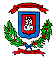 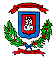 SESIÓN ORDINARIA 098-2017Acta de la Sesión Ordinaria celebrada por la Corporación Municipal del Cantón Central de Heredia, a las dieciocho horas con quince minutos el día Lunes 10 de julio del 2017 en el Salón de Sesiones del Concejo Municipal “Alfredo González Flores”. REGIDORES PROPIETARIOSLic. Manrique Chaves Borbón	PRESIDENTE MUNICIPALSra.  María Isabel Segura NavarroVICE PRESIDENTA MUNICIPALSeñora		Gerly María Garreta Vega Señor 		Juan Daniel Trejos AvilésSeñora 		María Antonieta Campos Aguilar 			Señora 		Maribel Quesada Fonseca				Licda.                  Laureen Bolaños Quesada 			Señor		Minor Meléndez VenegasArq.                     Ana Yudel Gutiérrez Hernández                                             REGIDORES SUPLENTESSeñor                  Carlos Enrique Palma Cordero 				Señora		Elsa Vilma Nuñez Blanco Señor		Eduardo Murillo Quirós Señor		Pedro Sánchez CamposSeñora		Nelsy Saborío Rodríguez 					SÍNDICOS PROPIETARIOSLicda.                 Viviam Pamela Martínez Hidalgo 			Distrito PrimeroSeñora		Maritza Sandoval Vega					Distrito SegundoSeñor		Alfredo Prendas Jiménez				Distrito TerceroSeñor		Rafael Barboza Tenorio					Distrito QuintoSÍNDICOS SUPLENTESSeñor                Rafael Alberto Orozco Hernández			Distrito Segundo Señora              Yuri María Ramírez Chacón 	 		Distrito Quinto 	REGIDORES Y SÍNCOS EN COMISIÓNSeñor		Nelson Rivas Solís 					Regidor PropietarioSeñor 		David Fernando León Ramírez				Regidor PropietarioSeñorita 	Priscila María Álvarez Bogantes				Regidora SuplenteSeñora 		Nancy María Córdoba Díaz				Síndica PropietariaAUSENTESSeñor	           Álvaro Juan Rodríguez Segura 				Regidor SuplenteSeñora             Laura de los Ángeles Miranda Quirós 			Síndica SuplenteSeñor               Edgar Antonio Garro Valenciano			Síndico SuplenteALCALDE MUNICIPAL, ASESORA LEGAL Y SECRETARIA DEL CONCEJO MBA. 		José M. Ulate Avendaño		 	Alcalde Municipal  Señora		Marcela Benavides Orozco			Secretaria Concejo Municipal a.i.Licda. 		Priscila Quirós Muñoz 				Asesora LegalARTÍCULO I: Saludo a  Nuestra Señora  La  Inmaculada Concepción Patrona de esta Municipalidad.ARTÍCULO II:            APROBACIÓN DE ACTAS Acta N° 095-2017 del 26 de junio del 2017// ANALIZADO EL DOCUMENTO, SE ACUERDA POR MAYORÍA  CALIFICADA:   APROBAR EL ACTA DE LA SESIÓN ORDINARIA N° 095-2017, CELEBRADA EL LUNES 26 DE  JUNIO DEL 2017.Votan negativamente las Regidores Laureen  Bolaños Quesada, Maribel Quesada Fonseca y Ana Yudel Gutiérrez Hernández. Las Regidoras  Laureen Bolaños Quesada, Maribel Quesada Fonseca y Ana Yudel Gutiérrez Hernández, votan negativamente la declaratoria de acuerdo definitivo.La Regidora Laureen Bolaños manifiesta que quiere que quede en Actas  lo  siguiente:“…Que  mi  negativa del voto a esta acta es en desacuerdo a la forma en que se toma el acuerdo para conocer la solicitud por ALT. NO.1. SE ACUERDA POR UNANIMIDAD: Alterar el orden del día para conocer solicitud del Regidor Daniel Trejos y el informe No.14-2017 de la Comisión de Becas. ACUERDO DEFINITIVAMENTE APROBADO. Según audios no hay claridad en la aprobación a tal solicitud sino una votación a la alteración n º1, generó confusión a mi persona, y mi interpretación difiere a una realidad que se consigna en actas.Supongo los señores regidores se basaron en el criterio expuesto por la Licda.  Priscila Quiròs para hacer efectiva la votación  la cual decía:“ ………… el tema de las grabaciones viene dando seguridad jurídica, pero a veces presenta estas situaciones. Sería un error material y lo único es que se afecta a la compañera Marcela Benavides, porque no estaría nombrada para la sesión. Se vería afectada la Secretaria del Concejo que debe revisar. El acuerdo quedo subsanado porque después dice que se toma acuerdo para nombrar a la señora Marcela Benavides para que en fecha que no este de vacaciones ni incapacitada  se vea el informe. No cabe nulidad por nulidad misma.  Es hacer las correcciones pertinentes y se puede al final de esta sesión, por escrito presentar el tema para que esté la señora Marcela Benavides el próximo lunes, sea, se puede nombrar a Marcela mediante moción…………….. Por ello solicito la Certificación del Acta  95 así como el audio- video de la misma ya conozco el proceder administrativo con respecto a la aportación del CD no regrabable y los timbres de ley…”La Presidencia indica que doña Flory lo llamó y le dio justificación amplia y le indico que escuchó el audio tres veces,  y que  el  acta está correcta, por lo que él le agradeció a la Máster Flory Alvarez su aclaración.La Licda. Laureen Bolaños,  aclara que  la regidora Maribel  Quesada  no estaba presente en la votación del Acta por lo tanto no puede votar.La Regidora Ana Yudel Gutiérrez solicita que  se indique que quede en actas,  que ella se excusa por no haber estado presente en la votación del acta. Acta N° 096-2017  del 03 de julio del 2017El Regidor Daniel Trejos manifiesta  hay error material en esta fecha, para que se corrija  que es 03 de julio del 2017.// ANALIZADO EL DOCUMENTO, SE ACUERDA POR MAYORÍA  CALIFICADA:   APROBAR EL ACTA DE LA SESIÓN ORDINARIA N° 096-2017, CELEBRADA EL LUNES 03 DE  JULIO DEL 2017.Votan negativamente las Regidores Maribel Quesada Fonseca y Ana Yudel Gutiérrez Hernández. Las Regidoras  Maribel Quesada Fonseca y Ana Yudel Gutiérrez Hernández, votan negativamente la declaratoria de acuerdo definitivo.La Licda. Laureen Bolaños,  aclara que  la regidora Maribel  Quesada  se excusa de la votación del ActaLa Regidora Laureen Bolaños, solicita que se le  certifique el Acta 96 -2017, así como el Audio y el video.La Regidora Ana Yudel Gutiérrez solicita que  se indique que quede en actas,  que se ella se excusa por no haber estado presente. El Alcalde manifiesta que  el acta se pide certificada a la Secretaría no al plenario.ARTÍCULO III:            NOMBRAMIENTOS  MSc. Rafael Castro Vindas– Director CTP HerediaAsunto: Nombramiento de un miembro en la Junta Administrativa.  2260-4275 / 8390-4340 ctp.heredia@mep.go.cr  N° 317-17Gladys Argelia Ho Reluz		Cédula 8-0047-0391Juan José Sandoval Méndez		Cédula 6-0119-0180Álvaro Campos Araya		Cédula 4-0099-0138//  ANALIZADA LA SOLICITUD QUE REMITE EL  MÁSTER RAFAEL CASTRO VINDAS, DIRECTOR DEL CTP DE HEREDIA, SE ACUERDA POR UNANIMIDAD: NOMBRAR A LA SEÑORA GLADYS ARGELIA HO RELUZ, CÉDULA 8-0047-0391, COMO MIEMBRO DE LA JUNTA ADMINISTRATIVA DEL COLEGIO TÉCNICO PROFESIONAL DE HEREDIA. ACUERDO DEFINITIVAMENTE APROBADO. MSc. Gener Mora Zúñiga – Supervisor Circuito 02Asunto: Nombramiento Junta de Educación Escuela Gran Samaria.  2293-2307 esc.lagransamaria@mep.go.cr  N° 319-17Luis Diego Arce Vindas		Cédula 1-0846-0340José Duarte Delgado			Cédula 1-55818-704427Manrique Gómez Espinoza 		Cédula 4-0130-0171Flor Vázquez Matarrita		Cédula 5-0194-0571Stephanie Matarrita Chaverri	Cédula 1-1353-0833Daniela Patricia Lanuza		Cédula 1-55802-772400Francisco Lara Campos		Cédula 1-0834-0599Harrison Vaca Vaca			Cédula 8-0120-0175Gerardina Madrigal Valverde	Cédula 1-0574-0967Audis Johana García Cantillo	Cédula 1-1025-0226Cynthia Montero Sánchez		Cédula 4-01850-0182Silvia Vargas González		Cédula 2-0427-0006Juan David Rojas Borbón		Cédula 1-0565-0226Erick Alberto López Nieto		Cédula 1-0799-0292Martín Brenes Guillén		Cédula 3-0258-0822//  ANALIZADA LA SOLICITUD QUE REMITE EL  MÁSTER SEÑOR GENER MORA ZÚÑIGA – SUPERVISOR CIRCUITO 02, SE ACUERDA POR UNANIMIDAD: NOMBRAR EN LA PRIMERA TERNA AL SEÑOR LUIS DIEGO ARCE VINDAS, CÉDULA 1-0846-0340,  COMO MIEMBRO DE LA JUNTA DE EDUCACIÓN DE LA ESCUELA GRAN SAMARIA. ACUERDO DEFINITIVAMENTE APROBADO. //  ANALIZADA LA SOLICITUD QUE REMITE EL  MÁSTER SEÑOR GENER MORA ZÚÑIGA – SUPERVISOR CIRCUITO 02, SE ACUERDA POR UNANIMIDAD: NOMBRAR EN LA SEGUNDA TERNA A LA SEÑORA FLOR VÁZQUEZ MATARRITA, CÉDULA 5-0194-057, COMO MIEMBRO DE LA JUNTA DE EDUCACIÓN DE LA ESCUELA GRAN SAMARIA.  ACUERDO DEFINITIVAMENTE APROBADO.//  ANALIZADA LA SOLICITUD QUE REMITE EL  MÁSTER SEÑOR GENER MORA ZÚÑIGA – SUPERVISOR CIRCUITO 02, SE ACUERDA POR UNANIMIDAD: NOMBRAR EN LA TERCERA TERNA AL SEÑOR FRANCISCO LARA CAMPOS, CÉDULA 1-0834-0599, COMO MIEMBRO DE LA JUNTA DE EDUCACIÓN DE LA ESCUELA GRAN SAMARIA.  ACUERDO DEFINITIVAMENTE APROBADO.//  ANALIZADA LA SOLICITUD QUE REMITE EL  MÁSTER SEÑOR GENER MORA ZÚÑIGA – SUPERVISOR CIRCUITO 02, SE ACUERDA POR UNANIMIDAD: NOMBRAR EN LA CUARTA TERNA A LA SEÑORA AUDIS JOHANA GARCÍA CANTILLO, CÉDULA 1-1025-0226, COMO MIEMBRO DE LA JUNTA DE EDUCACIÓN DE LA ESCUELA GRAN SAMARIA.  ACUERDO DEFINITIVAMENTE APROBADO.//  ANALIZADA LA SOLICITUD QUE REMITE EL  MÁSTER SEÑOR GENER MORA ZÚÑIGA – SUPERVISOR CIRCUITO 02, SE ACUERDA POR UNANIMIDAD: NOMBRAR EN LA QUINTA TERNA AL SEÑOR JUAN DAVID ROJAS BORBÓN, CÉDULA 1-0565-0226, COMO MIEMBRO DE LA JUNTA DE EDUCACIÓN DE LA ESCUELA GRAN SAMARIA.  ACUERDO DEFINITIVAMENTE APROBADO.ARTÍCULO IV:            JURAMENTACIÓN Gener Mora Zúñiga – Supervisor Circuito 02Asunto: Juramentación de miembro de la Junta de Educación Escuela Mercedes Sur. Email: esc.deexcelenciamercedessur@mep.go.cr N° 297-17Steven Alexander León Carvajal			401990144 // LA PRESIDENCIA PROCEDE A JURAMENTAR AL SEÑOR STEVEN ALEXANDER LEÓN CARVAJAL, CÉDULA  401990144, COMO MIEMBRO DE LA JUNTA DE EDUCACIÓN DE LA ESCUELA MERCEDES SUR, QUIEN QUEDA DEBIDAMENTE JURAMENTADO.ARTÍCULO V:            CORRESPONDENCIAMBA. José Manuel Ulate – Alcalde Municipal Asunto: Oficio DST-156-2017 Estudio de Costos para la Determinación de Alquiler del Campo Ferial de la Municipalidad de Heredia. AMH-812-2017El Alcalde agradece al Sr. Francisco Sánchez,  el cual  está recién  operado y que vino a esta sesión, le agradece su espíritu de entrega y colaboración, e indica que ese espíritu lo tiene la gran mayoría de colaboradores de la Municipalidad, señala que también está presente la Funcionaria Ana María Arias, por lo que les agradece e indica que  es importante resaltar la colaboración de los funcionarios.La Presidencia  señala que es digno de Don Francisco,  ya que está convaleciente e indica que casi siempre cuando se les cita  a los funcionarios,  siempre están dispuestos a colaborar.El Lic. Francisco Sánchez ,  procede a explicar  el informe referente a la determinación de alquiler de áreas del campo ferial. Documento  AMH 812-2017, suscrito  por el Máster José Manuel Ulate Avendaño – Alcalde Municipal, el cual dice:ASUNTO: Oficio DST-156-2017.  Estudio de Costos para la Determinación de Alquiler del Campo Ferial de la Municipalidad de Heredia.Esta Alcaldía remite para análisis del estimable Concejo Municipal,  Estudio de Costos para la Determinación de Alquiler de áreas del Campo Ferial de la Municipalidad de Heredia, enviado por el señor Francisco Sánchez Gómez, Director de Servicios y Gestión de Ingresos mediante oficio DST-156-2017, con la siguiente propuesta:Municipalidad de Heredia Tarifa propuesta para el alquiler de Campo Ferial MunicipalPor lo anterior solicito a los señores del Concejo, si a bien lo tienen, se emita el acuerdo de aprobación de las tarifas que regirían para alquiler del Campo Ferial, en diferentes actividades privadas.DOCUMENTO DST-156-2017, SUSCRITO POR EL LIC. FRANCISCO SÁNCHEZ GÓMEZ, DIRECTOR DE SERVICIOS Y GESTIÓN DE INGRESOS, EL CUAL DICE: Le remito para conocimiento y aprobación del Concejo Municipal, Estudio para la determinación del costo del alquiler de áreas en el Campo Ferial Municipal, estas tarifas serían las que regirían para el alquiler del campo ferial para diferentes actividades privadas que se puedan realizar como, ferias, convenciones, exposiciones, etc., esta tarifa  se define por metro cuadrado, lo que nos permite arrendar diferentes áreas según las necesidades de los arrendantes.Estudio de Costos para la determinación del costo del alquiler de áreas en el Campo Ferial MunicipalANTECEDENTES:La Municipalidad de Heredia es propietario de la  finca partido de Heredia folio real 4-28223-000, plano catastro H-0336562-1979, situada en el Cantón Central de Heredia Mercedes Norte, en la cual se ubica el campo ferial Municipal, la cual fue comprada con el fin de establecer un campo ferial, así como para la ubicación prioritaria de la Feria del Agricultor.OBJETIVO DEL ESTUDIODeterminar los costos de arrendamiento para actividades privadas como ferias, seminarios, simposios, actividades culturales, exposiciones y otros eventos permitidos. METODOLOGÍA Para determinar los costos, se incluyen todos los costos que incluiría alquilar todo el espacio, como los costos de los salarios del administrador, limpieza del lugar, seguridad, consumo de agua y electricidad calculado para cinco mil personas, así como una rentabilidad del inmueble, una vez determinado estos costos se dividen entre los metros cuadrados totales utilizables, y se determina el valor de alquiler por metro cuadrado.SERVICIOS PERSONALES:Corresponde a los salarios y cargas sociales del administrador del campo ferial, que en este caso corresponde a la suma de:Cuadro N° 1Municipalidad de HerediaSalarios Campo Ferial (Colones)SERVICOS NO PERSONALES:Corresponde al gasto en que, si incurre en seguridad, limpieza, agua, electricidad, Cuadro N° 2 Municipalidad de Heredia Desgloses de los costos base para servicios no personalesEl servicio de electricidad se estimó un consumo de 2000 kw/hora por evento de un día, así como el consumo de agua para 5000 personas a razón de 0.08 metros cúbicos por persona, el costo de seguridad es el costo anual del servicio y el de limpieza es el costo de la limpieza de todo el campo ferial.RETABILIDAD DEL TERRENOEste rubro se contempla el aporte del activo de todos los heredianos al desarrollo del Cantón, para lo cual se tomó como base el avaluó realizado por el departamento de Catastro y Valoración, para las instalaciones  por un valor de 2.489.176.060,00 colones, a este valor se le propone una rentabilidad de 4%, porcentaje mucho menor de la tasa de interés parámetro de mayor uso en Costa Rica la tasa Básica Pasiva que a la fecha es de un 5,25%, al aplicar este porcentaje se establece que el bien inmueble tiene una rentabilidad de 99.567.042,40 colones por año.GASTOS ADMINSTRATIVOSEste rubro corresponde a los gastos que genera la administración central para dar soporte al Campo Ferial, como cajeros, proceso contable, proveeduría entre otros, este porcentaje se estableció en un 5%, porcentaje mucho menor al establecidos en otros estudios tarifarios de servicios que ha sido de un 10 % porcentaje avalado por la Contraloría General de la RepúblicaUTILIDAD PARA EL DESARROLLOEs lo que se utiliza en la definición de tarifas y es un porcentaje del monto total de los costos, para este caso un 10%, recursos que se utilizarían para crear un fondo de mantenimiento de la infraestructura.DETERMINACIÓN DE LOS COSTOS Para poder determinar el costo por metro cuadrado total, se contemplaron los costos del personal destacado en el campo ferial para su administración, para lo cual determinamos el costo diario para luego determinar el costo por metro cuadrado el cual es de 3,37 colones por metro cuadrado, mismo modelo se utiliza para el determinar el costo de seguridad, los costos anuales los dividimos entre 365 días y este monto diario se divide entre los metros cuadrados totales utilizables, lo cual nos dio un costo por metro cuadrado de  6,30 colones, igual se determina el costo de limpiar un metro cuadrado el cual se establece en 53.6 colones por metro cuadrado de limpieza, los costos de electricidad se establecen sobre el consumo de 2000 kwh por día, que según tarifas de la ESPH corresponde a un monto de 176.320.00, el servicio se agua se calcula para 5000 mil personas a razón de 0.08 m3 de consumo por persona, lo que representa  la suma de 436.800,00 colones por día, monto que dividimos entre los 11423 metros cuadrados utilizables del campo ferial, una vez establecidos los costos totales por metro cuadrado  los cuales equivalen a  134.77 colones, a este monto, le sumamos un 5% equivalente a gasto administrativo, así como el 10 % correspondiente a utilidad para el desarrollo, con lo que se llega un  monto de 156 colones por metro cuadrado para el primer día de alquiler y de 94 colones para los siguientes días para actividades de varios días, esta diferencia se debe a que para los días posteriores al primero no se contempla el gasto en limpieza, ya  que este se daría solo  una vez al final del alquiler, ya que  durante la realización de cualquier actividad corresponde al organizador mantener limpio el lugar.  Tarifa PropuestaUna vez establecidos los costos por metro cuadrado se proponen dos tarifas para el alquiler del campo ferial, la primera para cuando son eventos de un solo día y la segunda que se aplicaría para los días siguientes, a eventos que son de más de un día, esta diferenciación se da debido a que la limpieza durante la realización del evento de duración de más de un día, recae sobre el organizador, por lo que el municipio solo realizaría una limpieza total al final del evento, lo que implica que este costo se contemple una sola vez. Así proponemos al honorable Concejo Municipal se aprueben las siguientes tarifas para el alquiler del campo ferial.Municipalidad de Heredia Tarifa propuesta para el alquiler de Campo Ferial MunicipalLa Regidora Maritza Segura  agradece a don Francisco Sánchez  e indica que se leyó el informe y que el mismo es excelente. // CON MOTIVO Y FUNDAMENTO EN EL DOCUMENTO AMH-812-2017, SUSCRITO POR EL MÁSTER JOSÉ MANUEL ULATE AVENDAÑO – ALCALDE MUNICIPAL  Y EL DOCUMENTO DST-156-2017 SUSCRITO POR EL LICENCIADO FRANCISCO SÁNCHEZ – DIRECTOR DE SERVICIOS Y GESTIÓN DE INGRESOS, SE ACUERDA POR UNANIMIDAD : APROBAR  LA  TARIFA PROPUESTA PARA EL ALQUILER DE CAMPO FERIAL MUNICIPAL, A SABER:MUNICIPALIDAD DE HEREDIA TARIFA PROPUESTA PARA EL ALQUILER DE CAMPO FERIAL MUNICIPALb. ACUERDO DEFINITIVAMENTE APROBADO.La Regidora  Ana Yudel Gutiérrez Hernández, vota negativamente la declaratoria de acuerdo definitivo.Máster José Manuel Ulate AvendañoAsunto: Convenio de Cooperación entre la Municipalidad y el INCOFER. AMH 834-2017.  N°325-17Texto del documento AMH 834-2017, suscrito por el Máster José Manuel Ulate Avendaño – Alcalde Municipal, el cual dice:“El Instituto Costarricense de Ferrocarriles (INCOFER) remitió a esta Administración Municipal un proyecto de convenio de cooperación que tiene por objeto restaurar, administrar y poner en funcionamiento la estación del ferrocarril de Heredia. Por lo anterior y con la finalidad de que el documento sea aprobado por ese Concejo Municipal y me autoricen a firmarlo, remito la propuesta denominada Convenio de Cooperación entre el Instituto Costarricense de Ferrocarriles y la Municipalidad del Cantón de Heredia para la Restauración, Administración y Operación de la Estación del Ferrocarril de Heredia.”CONVENIO DE COOPERACIÓN ENTRE EL INSTITUTO COSTARRICENSE DE FERROCARRILES Y LA MUNICIPALIDAD DEL CANTÓN CENTRAL DE LA PROVINCIA DE HEREDIA PARA LA RESTAURACIÓN, ADMINISTRACIÓN Y OPERACIÓN DE LA ESTACIÓN DEL FERROCARRIL DE HEREDIA.Nosotros, ELIZABETH BRICEÑO JIMÉNEZ, mayor, casada, Licenciada en Administración de Negocios, vecina de Cartago, portadora de la cédula de identidad N° 1-0721-0134, en calidad de PRESIDENTE EJECUTIVO con facultades de Apoderado Generalísimo sin límite de suma del INSTITUTO COSTARRICENSE DE FERROCARRILES, con cédula de persona jurídica número 3-007-071557, en adelante denominado INCOFER, por una parte, y JOSÉ MANUEL ULATE AVENDAÑO, mayor, divorciado, Magíster en Administración de Negocios, cédula de identidad 9-0049-0376,  vecino de Mercedes Norte de Heredia, actuando en mi condición de Alcalde Municipal del Cantón Central de Heredia según Resolución del Tribunal Supremo de Elecciones No.0022-E11-2011 de las diez horas con quince minutos del tres de enero de 2011; suscribimos el presente  CONVENIO DE COOPERACIÓN ENTRE EL INSTITUTO COSTARRICENSE DE FERROCARRILES Y LA MUNICIPALIDAD DEL CANTÓN CENTRAL DE LA PROVINCIA DE HEREDIA PARA LA RESTAURACIÓN, ADMINISTRACIÓN Y OPERACIÓN DE LA ESTACIÓN DEL FERROCARRIL DE HEREDIA, el cual se regirá por las siguientes cláusulas:PRIMERA: FUNDAMENTO LEGAL.  Este convenio se fundamenta en las disposiciones contenidas en la Constitución Política, la Ley General de Administración Pública, el Código Municipal, el Reglamento Reformado para el Otorgamiento de Permisos de Uso del Instituto Costarricense de Ferrocarriles, Ley Orgánica del Instituto Costarricense de Ferrocarriles N° 7001 del 19 de setiembre de 1985, la Ley General de Ferrocarriles N° 5058 del 30 de agosto de 1972  y las demás leyes vigentes y concordantes con los aspectos aquí contenidos.   SEGUNDA:   NATURALEZA DEMANIAL DE LOS BIENES DEL FERROCARRIL.   INCOFER es propietario de un bien inmueble ubicado en la Provincia de Heredia, Cantón Central, Distrito Uno, específicamente en la calle central y 2, avenidas 8 bis y 10, 100 metros al sur del Mercado Central, en el kilómetro 175 del tramo ferroviario Limón-Alajuela, con un área de 1.086,43m2, que forma parte del patrimonio a que hace referencia su Ley Orgánica N° 7001 del 19 de setiembre de 1985 y se reforma mediante Ley N° 9366 del 28 de junio del 2016 “Fortalecimiento del Instituto Costarricense de Ferrocarriles (INCOFER) y Promoción del Tren Eléctrico Interurbano de la Gran Área Metropolitana”.  Asimismo, lo indicado en la Ley General de Ferrocarriles N° 5066 del 30 de agosto de 1972.TERCERA: OBJETO DEL CONVENIO.  La propiedad descrita, que corresponde a la Estación del Ferrocarril en la ciudad de Heredia, se concederá, en carácter de permiso temporal de uso y a título precario, a la MUNICIPALIDAD DE HEREDIA, que lo restaurará y administrará para que cumpla con su finalidad de servir de Estación del Ferrocarril de la ciudad de Heredia y además se utilizará como centro o espacio para eventos culturales, turísticos y comerciales, para lo cual realizará los trabajos de recuperación y restauración necesarios.  INCOFER por su parte operará en la Estación todo lo relativo a las actividades ferroviarias necesarias para la adecuada prestación del servicio público.   CUARTA: BOLETERÍA. La operación de la boletería, el personal asignado para la atención de los usuarios, así como el dinero recibido por la venta de los boletos, es exclusivamente responsabilidad del INCOFER.  QUINTA: PROHIBICIÓN DE CESIÓN O GRAVAMEN, PENALIDAD.  En atención al presente convenio, la Municipalidad acepta que al tratarse de bienes de dominio público se prohíbe la cesión o gravamen del bien dado en permiso de uso, caso contrario será causal para pedir la revocación de este permiso y el consecuente desalojo del inmueble objeto de este convenio.  La Municipalidad podrá otorgar derechos de aprovechamiento de los espacios de la Estación no utilizados por INCOFER, (áreas que corresponden a un espacio comercial, el área de boletería y sala de espera para los usuarios del servicio de tren) a terceros con el objetivo de que dicha entidad pueda recuperar la inversión realizada en la restauración de la Estación y en el cumplimiento de las obligaciones derivadas del presente convenio.  SEXTA: MEJORAS EN BENEFICIO DEL INCOFER: Toda reparación o mejora que la MUNICIPALIDAD realice en el inmueble y que se encuentre adherida en forma fija y permanente, se tendrá por incorporada al mismo, sin que por ello el INCOFER tenga que indemnizar suma de dinero alguna.  Lo anterior, siempre y cuando el tiempo transcurrido entre la realización de las mejoras y la eventual rescisión del convenio sea el suficiente como para que la MUNICIPALIDAD haya podido utilizar debidamente las referidas mejoras.  De lo contrario, INCOFER deberá correr con el costo de las mismas, reintegrando a la MUNICIPALIDAD los montos invertidos, deduciendo de dicho costo, lo que corresponda por el tiempo que la PERMISIONARIA ha usado el inmueble.SÉTIMA: INFORMACIÓN AL INCOFER DE LAS MEJORAS, REPARACIONES O AMPLIACIONES: Para realizar las reparaciones, mejoras o ampliaciones al inmueble, la MUNICIPALIDAD queda autorizada mediante la firma del presente convenio, siempre y cuando le informe al INCOFER, la obra a realizar y cumpla con los permisos legales requeridos al efecto.OCTAVA: CONTRAPRESTACIÓN Y PAGO DE LOS SERVICIOS Y POLIZAS: Corresponde al Incofer el pago de las pólizas de incendio y responsabilidad Civil del inmueble, siendo su responsabilidad mantenerlas al día. La seguridad y limpieza del bien dado en permiso de uso los proveerá el INCOFER.   A título de contraprestación por el bien dado en permiso de uso correrá por cuenta de la MUNICIPALIDAD el pago de fluido eléctrico y del agua potable.  Lo anterior con excepción del área de boletería, de la cual el INCOFER cancelará los servicios de electricidad y agua potable.  La MUNICIPALIDAD y el INCOFER se obligan a cancelar puntualmente los servicios antes indicados, comprometiéndose a informarse mutuamente cuando así se requiera.  Por medio de la actividad comercial que se realizará en la estación por parte de la MUNICIPALIDAD, se pretende que pueda recuperar la inversión que realice, así como darle sostenibilidad al inmueble en términos del mantenimiento del mismo.  Se reservará para el INCOFER un espacio comercial para darle sostenibilidad al pago de los servicios a los que aquí se compromete, así como el área de boletería y salas de espera para los usuarios del servicio de tren. Con la firma de este convenio, el Incofer da su aval para que la Municipalidad gestione las actividades comerciales referidas.   La consultoría de diseño y supervisión necesarias para la restauración será aportada por el INCOFER.  Los fondos necesarios para la restauración de la edificación y la construcción del andén, producto de la consultoría, serán aportados por la MUNICIPALIDAD.NOVENA: PROHIBICIÓN DE CONSTRUCCION Y PARQUEO. Queda convenido que la Municipalidad de Heredia no podrá levantar ni autorizar construcción en el derecho de vía del ferrocarril sin previa autorización del Instituto Costarricense de Ferrocarriles.  El INCOFER autoriza a la Municipalidad a evitar el ingreso y aparcamiento de cualquier tipo de vehículos automotores al derecho de vía. DÉCIMA: VIGENCIA DEL PRESENTE CONVENIO.  El presente convenio tendrá una duración de quince años a partir del refrendo interno por parte de las Unidades de Asesoría Jurídica Internas.  Dicho plazo es el que se estima mediante la corrida financiera que se integra al convenio como Anexo 1 y que requiere la Municipalidad para recuperar la inversión realizada.    Este plazo se prorrogará por períodos iguales y consecutivos, hasta tanto la Municipalidad recupere la inversión de restauración realizada en el inmueble propiedad de Incofer, la cual se acreditará mediante un estudio financiero efectuado por el municipio.DÉCIMA PRIMERA: RESCISIÓN POR MUTUO ACUERDO: Ambas partes de común acuerdo podrán pactar la rescisión del presente convenio. DÉCIMA SEGUNDA:  PROTECCIÓN DE LOS BIENES DE PATRIMONIO HISTÓRICO ARQUITECTÓNICO: Con su firma, se pone en conocimiento a la MUNICIPALIDAD, los alcances legales de la Ley N° 7555, “Ley de Patrimonio Histórico Arquitectónico de Costa Rica”, principalmente en cuanto a que, por ser este un inmueble declarado de interés histórico, no podrán efectuarse mejoras, reconstrucción o remodelación, sin que previamente la Administración y el Centro de Investigación y Conservación del Patrimonio Cultural, lo hayan autorizado.  Asimismo, manifiesta conocer los alcances y sanciones de dicha ley por sus faltas y proclama su fiel cumplimiento.DÉCIMA TERCERA: RESPONSABLES DE LA EJECUCIÓN. Las personas responsables de la ejecución de éste convenio, será por parte del INCOFER, la señora directora ejecutiva ELIZABETH BRICEÑO JIMENEZ y por la Municipalidad de Heredia, el señor Alcalde JOSE MANUEL ULATE AVENDAÑO, o bien, las personas delegadas exclusivamente por los mismos o quien ejerza tales cargos en el futuro.DÉCIMA CUARTA:  INSPECCIÓN:  La MUNICIPALIDAD se manifiesta conforme y acepta que los personeros del INCOFER puedan inspeccionar en cualquier momento, el inmueble concedido en permiso de uso al que se refiere este convenio, con el fin de determinar las condiciones en las que éste se encuentra y el uso que se le dé al mismo.DÉCIMA QUINTA: SOLUCIÓN DE DIVERGENCIAS. Las divergencias que se deriven del presente convenio, se solucionaran previamente con los responsables de la ejecución mencionados en la cláusula décima tercera, o bien por las personas designadas expresamente por los mismos. DÉCIMA SEXTA: LEGITIMACION:  De conformidad con el acuerdo n° ________ del Concejo Municipal de Heredia, se autorizó al Señor Alcalde José Manuel Ulate Avendaño, a la firma del presente convenio.  Por su parte, mediante acuerdo N° ______ de la Sesión Ordinaria ________ el Consejo Directivo del INCOFER autorizó a la Licda.  Briceño Jimenez.  De modo tal que los representantes de ambas instituciones se encuentran facultados para suscribir el presente convenio.DÉCIMA SÉTIMA: CUANTÍA: El presente convenio de permiso de uso es por su naturaleza de cuantía inestimable.DÉCIMA OCTAVA: NOTIFICACIONES: Para efectos de notificación, la Municipalidad indica el fax 2237-6979 o en sus oficinas centrales sita 100 metros al norte de los Tribunales de Justicia, Despacho del señor Alcalde.   El INCOFER recibe en San José, oficinas centrales ubicadas en avenida 20, estación del ferrocarril al pacífico, Depto. Legal, o al fax al 2256-15-17.En fe de lo anterior, firmamos en San José, el día **** de ***** de 2017. ELIZABETH BRICEÑO JIMENEZ               	     JOSE MANUEL ULATE AVENDAÑOPRESIDENTA EJECUTIVA INCOFER                      ALCALDE MUNICIPAL	El Alcalde  manifiesta  que este proyecto con el Incofer ha tenido muchos estires y  encojes. Indica que cuando tuvieron negociaciones indicaron que había  que darle cambio sustancial,  y que  se buscó  la inversión la cual va a hacer de 350 millones , con fondos propios, y con esa va a quedar la mejor terminal  del país,  siempre recuperando la parte histórica. Comenta además  que él fue quien mando a restaurar el fortín,    porque el ama la historia, y que cuando  viene negociación de que  patrimonio acepta la  pequeña restructuración, se negoció que la municipalidad  invierte pero que  se les presta un local y los demás locales quedan a nombre del municipio,  hasta que se recobre la inversión. Indica que son  fondos públicos manejados para el bien de la ciudadanía  herediana , y que  las cosas cuando bien comienza bien terminan,  por lo que llegaron a buena negociación, piensa desde el punto de vista de  gerencia y la ciudadanía herediana,   es una gran inversión, porque se contará con una terminal.,  con esto se trata de hacer las cosas de la mejor manera.  El Regidor Mainor Meléndez  indica que el se dio a la tarea de más allá de ver el  convenio,  de tener  conversación con unos  señores de patrimonio, del Incofer, del Técnologico, Itec y salud y el  celebra llegar a este punto, ya que han sido muchos años, y que   si ven la accesibilidad de rampas, las mismas   están contempladas, y que en ese sentido cuenta con su voto para que las ciudadanía herediana tenga un servicio adecuado, no se pueden quedar atrás, siempre respetando el patrimonio. La Regidor Antonieta Campos señala que si hay alguien que celebra es ella,  ya que el Comité de Buletrén  trabajo esos planos  con Patrimonio por ocho años, manifiesta que eso  va a traer progreso a la ciudad Herediana. La Regidora Nelsy  Saborío agradece ya que esta obra va hacer muy  importante  para el cantón y para todos los heredianos, no ha tenido oportunidad de viajar en tren pero cuando lo ha hecho ve que es difícil y peligroso, considera que es una obra muy necesaria y efectivamente esa labor que han hecho va hacer de mucha importancia, agradece por el esfuerzo que se ha hecho ya que va a cumplir con las necesidades de los ciudadanos,El Alcalde indica que tenían dos opciones, una era hacerlo con préstamo y hacerlo el otro año y se procedió hacerlo ya, para  tenerlo lo más pronto ese proyecto. Manifiesta que  el banco de Costa Rica, la  ESPH y Cortel quieren obtener una oficina, y que con eso van a recuperar inversión. La Regidora Ana Yudel  Gutiérrez,  se suma a esa alegría para  que contribuya a la movilidad urbana, le parece importante el espíritu de recuperación patrimonial, en otros países los derrumba para hacer cosas modernas,  y que se incluya en el diseño la accesibilidad es muy importante, por lo que aplaude la iniciativa,  hacia la entidad urbana  para poder moverse en la ciudad. Asimismo indica que  patrimonio permite  anclaje histórico y se incluya la accesibilidad.SE PROCEDE HACER UN RECESO A PARTIR DE LAS 7: 15 PM, SE REINICIA A LAS 7: 20. La Ingeniera Lorelly Marín  procede a exponer lo siguiente: A raíz del recursos de amparo ante el INCOFER,  se procedió a buscar  resolución  posteriormente  se cuestionó temas,   es ahí donde se contacta a arquitecta que había presentado propuesta,   se procedió a buscar un convenio del INCOFER con el Tecnológico, y se hizo convenio por medio de la Junta Directiva , el cual ya lo aprobó,  señala que ya tiene la fase del anteproyecto aprobado por parte de  patrimonio donde se le hizo la presentación  y presenta la propuesta del terreno  indica que hay tres carriles,  y que se cogerá un carril para ampliar. Indica que otra gestión que han hecho es el tema de las paradas de los buses de Guararí y Getsemani,  que han trabajo con el CTP para dicha reubicación,   la ley 7600 están obligados de acondicionar todo por medio de esa ley  y procede hacer una amplia explicación del proyecto.Asimismo expone la Planta Arquitectónica Propuesta de Intervención-Restauración: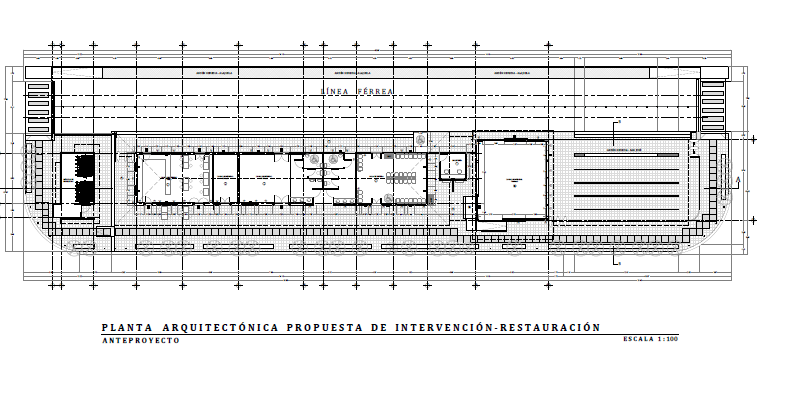 Así  mismo manifiesta que es un proyecto que va a quedar muy bonito,  que esa propuesta que se tiene está aprobado por parte de patrimonio, que falta especificaciones técnicas, pero que   luego ella pedirá espacio para exponer el tema con fotografías.  La Presidencia agradece por el trabajo   y explicación  e indica que  es oportuno que se tenga todo lo que se va a tener ahí,  señala que el egoísmo no permite que las instituciones crezcan, es importante alabar el trabajo que se ha hecho por parte del municipio,  la estabilidad que se da tanto peatonal como vehicular de la estación hasta San Francisco,  la seguridad con que ya se transita  y ahora   con ese proyecto Heredia  va a crecer,  y que  va a quedar para el disfrute herediano y costarricense.  Indica que  se debe tener mentalidad progresista y desarrollada, tener estructura de tercer nivel, y  que  hay que pensar a futuro  de traer elegancia al Gobierno Local, que  la gente vea que se está invirtiendo en Heredia, siempre protegiendo la Ley 7600,  que sea ejemplo de vanguardia para muchos cantones.El Regidor Mainor Meléndez manifiesta que le llama la atención la parte del arden para personas con discapacidad,  indica que se reunieron con una  persona que  ha trabajado en asuntos de trenes en Canadá, y  conversaba sobre posición  fija , pero que  los trenes tienen diferente altura. Señala que  está de acuerdo con el convenio y el proyecto  pero que en un futuro se podría  expropiar  terrenos del  otro lado , viendo parte de movilidad urbana, ya que  hace falta tener espacios para parqueos  para que las personas dejen sus vehículos cerca de la estación de tren  para transbordar  y así  dar opciones.// CON MOTIVO Y FUNDAMENTO EN EL DOCUMENTO  AMH-0834-2017, SUSCRITO POR EL MÁSTER JOSÉ MANUEL ULATE AVENDAÑO – ALCALDE MUNICIPAL , SE ACUERDA POR UNANIMIDAD:APROBAR  EL CONVENIO DE COOPERACIÓN ENTRE EL INSTITUTO COSTARRICENSE DE FERROCARRILES Y LA MUNICIPALIDAD DEL CANTÓN DE HEREDIA PARA LA RESTAURACIÓN, ADMINISTRACIÓN Y OPERACIÓN DE LA ESTACIÓN DEL FERROCARRIL DE HEREDIA.AUTORIZAR AL SEÑOR ALCALDE PARA QUE SUSCRIBA EL PRESENTE CONVENIO. // ACUERDO DEFINITIVAMENTE APROBADO.El Alcalde aclara que el recurso de amparo fue contra Salud  y el  Incofer, nunca contra el Municipio y que la Municipalidad fue quién resolvió el problema.Catalina Bogantes V. Presidenta ADEJO Asunto:  Remite el Plan de Manejo de Áreas Públicas, así como el Acta donde se aprobó en reunión de la Junta Directiva, como parte del trámite sobre el Convenio de Administración de Áreas Comunales de Jardines del Oeste. comunidad.jardines@yahoo.esLa presidencia explica que faltaba que se presentara información por parte de la ADEJO.TEXTO DEL DOCUMENTO DEL AMH  325-2017,  SUSCRITO POR EL MBA. JOSÉ MANUEL ULATE AVENDAÑO – ALCALDE MUNICIPAL,  EL CUAL DICE:ASUNTO: Documento Nª745 Traslado Directo SCM-222-2017, Sesión Nª 67 del 13 de febrero del 2017, referente a solicitud de la señora Catalina Bogantes-Presidenta de ADEJO, respecto a convenio de Administración para el uso y aprovechamiento del salón comunal, así como de las áreas verdes.Atendiendo solicitud y en cumplimiento del acuerdo tomado por el estimable Concejo, remito copia del oficio DAJ-0191-2017, suscrito por Lic. Carlos Roberto Álvarez Chávez-Abogado Municipal con el visto bueno de la Licda. María Isabel Sáenz Soto, Directora de Asesoría y Gestión Jurídica, donde informan al respecto.TEXTO DEL DOCUMENTO DEL DAJ 0191-2017, SUSCRITO POR EL LIC. CARLOS ROBERTO ALVAREZ CHAVES, ABOGADO MUNICIPAL, EL CUAL DICE:Se remitió a esta Asesoría copia del Traslado Directo SCM-222-2017, en el cual la Presidencia Municipal se pronuncia sobre la gestión de la señora Catalina Bogantes Vargas, Presidenta de la ASOCIACIÓN DE DESARROLLO ESPECÍFICA PARA ÁREAS COMUNALES DE JARDINES DEL OESTE (ADEJO); al respecto le indico lo siguiente. La señora Bogantes Vargas solicitó al municipio que le otorguen a su representada la administración de las áreas públicas del proyecto Jardines del Oeste.  Esta asesoría mediante oficios DAJ-065 y 090-17 recomendó que previo a elevar la gestión al Concejo Municipal se solicitara a la organización comunal el plan de manejo de las áreas, certificación de la personería jurídica y fotocopia de la cédula de identidad de la presidenta. Habiéndose recibido la información de interés y con instrucciones de la Presidencia Municipal,  según traslado directo SCM-222-2017, se procede en este acto a elevar el proyecto de convenio de préstamo de tres de las cuatro áreas de dominio público de la urbanización Jardines del Oeste.  De igual forma se adjunta copia de los documentos aportados por la presidenta de ADEJO para que sean valorados por el Concejo Municipal y adopten la determinación correspondiente en torno a lo peticionado. PROYECTO CONVENIO DE PRÉSTAMO DE USO A TITULO GRATUITO DE ÁREAS PÚBLICAS  ENTRE LA MUNICIPALIDAD DE HEREDIA Y LA ASOCIACIÓN DE DESARROLLO ESPECÍFICA PARA ÁREAS COMUNALES DE JARDINES DEL OESTE Entre nosotros JOSÉ MANUEL ULATE AVENDAÑO, mayor, divorciado, Máster en Administración de Negocios, cédula de identidad número nueve-cero cuarenta y nueve- trescientos setenta y seis, vecino de Mercedes Norte de Heredia, en mi condición de Alcalde Municipal declarado así mediante la Resolución del Tribunal Supremo de Elecciones 1311-E11-2016 de las diez horas con cuarenta y cinco minutos del veinticinco de febrero de dos mil dieciséis, juramentado por el Concejo Municipal en la Sesión Ordinaria solemne uno – dos mil dieciséis, celebrada el primero de mayo de dos mil dieciséis, con suficientes facultades para este acto de la MUNICIPALIDAD DE HEREDIA, cédula jurídica tres- cero uno cuatro- cero cuatro dos cero nueve dos y CATALINA BOGANTES VARGAS, mayor, casada, vecina de Heredia, San Francisco, cédula de identidad 1-1115-389 , en su condición de Presidenta con facultades de Apoderada General de la ASOCIACIÓN DE DESARROLLO ESPECÍFICA PARA ÁREAS COMUNALES DE JARDINES DEL OESTE, cédula jurídica número tres-cero cero dos-seis ocho seis dos dos siete, inscrita en el Registro Público de Asociaciones bajo el tomo uno, asiento trescientos treinta y seis, acordamos suscribir este convenio de préstamo de uso a título gratuito, en virtud de las razones que a continuación se exponen.JUSTIFICACIÓNLa Municipalidad del cantón de Heredia, en su condición de Gobierno Local y en apego a lo dispuesto por los artículos 169 de la Constitución Política 1, 2, y 3, 13 inciso e) y 17 inciso n) del Código Municipal, es consciente que su intervención es imprescindible para satisfacer y resguardar plenamente los intereses públicos locales que debe administrar fielmente por disposición constitucional, entre los cuales están tutelar las necesidades sociales de educación, cultura, esparcimiento, libertad de Asociación y recreación de los habitantes del cantón, en el contexto de un ambiente sano y ecológicamente equilibrado.  En ese orden de ideas y al amparo de lo dispuesto en el párrafo primero del artículo 62 del Código Municipal y el numeral 154 de la Ley General de Administración Pública, la Municipalidad se encuentra facultada plenamente para facilitar en calidad de préstamo de uso a título gratuito los predios que están bajo su titularidad. Por consiguiente y con el fin de velar por el derecho fundamental tutelado en el artículo 50 de la Constitución Política, lograr un manejo racional y proporcional que garantice la satisfacción del interés público y el mantenimiento práctico y eficaz de cuatro áreas de dominio público situadas en San Francisco, Urbanización Jardines del Oeste, la Municipalidad decidió dar en préstamo de uso a título gratuito a favor de la Asociación los inmuebles demaniales que se dirán con el objetivo de que los administren y brinden el mantenimiento respectivo, sea con recursos propios, municipales y/o donados, que le permita realizar mejoras y brindar acondicionamiento al predio, en beneficio de los adultos mayores y comunidad en general. Consecuentemente, el presente convenio se regirá por las siguientes cláusulas:PRIMERA: CARACTERÍSTICAS DE LOS INMUEBLES.La Municipalidad de Heredia es propietaria de los siguientes inmuebles: FOLIO REAL: 4-148449-000, que es terreno de facilidades comunales, situada en distrito San Francisco, Cantón Heredia; colinda al norte con parque; sur lotes 46, 47, 48, 49, 50; este Victor Víquez Hidalgo y Aníbal Arias Ugalde; oeste calle pública. Mide quinientos cincuenta y cinco metros cuadrados; con plano H-0269913-1995. FOLIO REAL: 4-148450-000,  que es terreno de parque, situado en Distrito San Francisco, Cantón Heredia; colinda al Norte con zona de protección de quebrada, sur facilidades comunales, este Víctor Víquez Hidalgo, oeste calle pública, noroeste parque infantil; mide cuatrocientos veintiséis metros con cuarenta y cinco decímetros cuadrados; con plano H-0269912-1995. FOLIO REAL: 4—148448-000, que es lote 6, terreno de parque infantil;  situada en distrito San Francisco, Cantón Heredia; colinda al norte con zona de protección de quebrada, sur calle pública y lote 45, este parque, oeste Joaquín Víquez Herrera y Amparo Barrantes Rodríguez; mide seiscientos sesenta  y dos metros cuadrados; con plano H-0269914-1995. SEGUNDA: FUNDAMENTO LEGAL.Al amparo de lo establecido en los numerales 154 de la Ley General de la Administración Pública, 62 del Código Municipal y 161 del Reglamento a la Ley de Contratación Administrativa, la Municipalidad otorga a la Asociación el préstamo a título precario para uso y administración de los inmuebles indicados en la cláusula primera.TERCERA: OBJETIVO GENERAL.El propósito del préstamo es conceder a la Asociación la administración de los inmuebles  a efectos de   usar y aprovechar dichos espacios de dominio público, sin que ello los faculte a  modificar la naturaleza y destino de los inmuebles.CUARTA: TITULARIDAD DEL INMUEBLE.Este convenio es de préstamo de uso a título gratuito, por lo que la propiedad absoluta del bien se mantiene a favor de esta Municipalidad. Este préstamo no genera ningún derecho de transformación del área, ni ningún otro derecho real adicional al que aquí se otorga, por lo que la naturaleza del inmueble no puede verse afectada, sino únicamente dentro de los límites autorizados por la Municipalidad respecto a su mantenimiento y cuya fiscalización será obligatoria para el municipio. En caso de realizarse obras por cuenta de la Municipalidad o se utilicen recursos de ésta, se deberá respetar los procedimientos establecidos en la Ley de Contratación Administrativa y su Reglamento. La Asociación no podrá gravar, ceder, arrendar, enajenar, transformar, ni ejercer ningún derecho de carácter privado sobre ese predio. Asimismo, las mejoras realizadas en el inmueble dentro de los límites del presente convenio y el ordenamiento jurídico pasarán a formar parte integral del área otorgada en préstamo.QUINTA: OBLIGACIONES DE LA ASOCIACIÓNLa Asociación tendrá las siguientes obligaciones:Administrar los inmuebles dados en préstamo y en ningún caso podrá ceder esa responsabilidad a terceros.Velar por el uso adecuado y seguridad de las instalaciones.Promover el aprovechamiento de las áreas por parte de todos los sectores de la población de la localidad.Garantizar que los vecinos de la comunidad aprovechen y utilicen los inmuebles.Cumplir con las normas básicas de higiene, ornato y limpieza de las instalaciones otorgadas en administración.Respetar el acceso irrestricto de los funcionarios de la Municipalidad que sean designados para la fiscalización e inspección de las instalaciones.Cancelar los servicios públicos que se facturen con ocasión del uso y aprovechamiento de los inmuebles.Brindar mantenimiento, mejoras y construcción a las instalaciones.Mantener en buenas condiciones los inmuebles dados en préstamo y, en caso de que la administración sea devuelta a la Municipalidad, entregar el inmueble en las mismas o mejores condiciones en que fue entregada, salvo que ocurran situaciones de fuerza mayor o caso fortuito. Prohibir a los usuarios el almacenamiento permanente de objetos e implementos para el desarrollo de sus actividades personales.Cabe mencionar que, este convenio no constituye un acuerdo sinalagmático, por lo que la Municipalidad no está obligada a otorgar contraprestación alguna.SEXTA: MEJORAS A LOS INMUEBLESLa Asociación podrá realizar obras de remodelación y mantenimiento a los inmuebles, las cuales tienen que ser compatibles con la naturaleza de los inmuebles, la Asociación deberá obtener previamente el aval de la Sección de Desarrollo Territorial y cubrir los gastos en que se incurra, sea con recursos propios, municipales y/o donados. Cabe mencionar que, no se crea relación de ningún tipo (laboral, ni civil) entre los trabajadores que contrate la Asociación para realizar esas labores y la Municipalidad. Lógica consecuencia, la responsabilidad civil, penal y laboral que eventualmente se origine es exclusiva de la Asociación.Las mejoras realizadas a los inmuebles formarán parte del patrimonio municipal. Para tal efecto, la Municipalidad basará como inventario inicial los componentes del inmueble. SÉTIMA: CUOTA DE MANTENIMIENTO.La Asociación podrá solicitar a los usuarios del inmueble donde se asienta el salón comunal una cuota razonable para cubrir los costos de mantenimiento, mejoramiento y pago de los servicios públicos que demande dicho inmueble.  En las áreas de parque no se cobrará ningún tipo de estipendio y su uso no puede restringirse a los usuarios. La Asociación, de común acuerdo con los vecinos de la urbanización, podrá definir un horario de apertura y cierre de las áreas verdes a efectos de brindarle seguridad a dichos espacios.OCTAVA: DEL PLAZO.El plazo del presente convenio será de cinco años desde el momento de su firma, pudiendo prorrogarse automáticamente por períodos iguales, salvo que alguna de las partes manifieste su interés de no continuar con el convenio con un mes de antelación al vencimiento del plazo que rige para ese momento. No obstante lo anterior y de conformidad con el artículo 154 de la Ley General de la Administración Pública, la Municipalidad podrá revocar el préstamo por razones de oportunidad o conveniencia y sin responsabilidad alguna en cualquier momento; pero, la revocación no deberá ser intempestiva, ni arbitraria y deberá darse un plazo prudencial para el cumplimiento del acto de revocación.De igual manera, unilateralmente el municipio está facultado para resolver el presente convenio ante el incumplimiento de lo pactado por parte de la Asociación o rescindirlo en caso de fuerza mayor, caso fortuito o interés público. Asimismo, la Administración municipal podrá intervenir para que los inmuebles sean correctamente utilizados.NOVENA: ESTIMACIÓN.En virtud de su naturaleza, este convenio es de cuantía es inestimable.DÉCIMA: FISCALIZACIÓN.La Municipalidad fiscalizará en todo momento el presente convenio, para ello, se designa como responsable a la persona que ostente el cargo del Gestor (a) de Desarrollo Territorial y en su ausencia al Director (a) de Inversión Pública. Por consiguiente, para realizar mejoras o arreglos en los inmuebles, la Asociación deberán contar previamente con la autorización de la Dirección de Inversión Pública que velará porque los límites del presente convenio se cumplan en forma íntegra, esto sin perjuicio de las potestades de fiscalización superior que, de conformidad con la Ley, poseen la Auditoría Interna institucional y la Contraloría General de la República.DÉCIMA PRIMERA: LUGAR DE NOTIFICACIONES.La Municipalidad de Heredia señala para recibir notificaciones la oficina de la Alcaldía Municipal situada en el Edificio Municipal, ubicado cien metros al norte de los Tribunales de Justicia de Heredia. Por su parte, la Asociación señala como medio para atender notificaciones el correo comunidad.jardines@yahoo.es. Cualquier cambio en el lugar o medio señalado deberá ser comunicado inmediatamente a la contraparte de este convenio. DÉCIMA SEGUNDA: VIGENCIA.El presente convenio adquiere eficacia y será ejecutivo a partir de su firma. Asimismo, al tenor de lo establecido en el artículo 5 del Reglamento sobre el Refrendo de las Contrataciones de la Administración Pública, el funcionario (a) responsable de la fiscalización por parte de la Municipalidad deberá adoptar las medidas de control interno necesarias para garantizar que la ejecución de este convenio esté apegado estrictamente a la normativa vigente y no se comprometa la integridad, titularidad y funcionalidad del bien dado en préstamo. DÉCIMA TERCERA: LEGITIMACIÓN.El Concejo Municipal de Heredia en Sesión xx, artículo xx, celebrada el xx, transcripción de acuerdo SCM-xx-2016, autorizó al Alcalde Municipal a suscribir el presente convenio de préstamo.Conformes con lo convenido, firmamos en dos tantos con el mismo valor en la ciudad de Heredia a las XX horas del XX dos mil diecisiete.MBA. José Manuel Ulate Avendaño 			Catalina Bogantes Vargas Alcalde Municipal						Presidenta ADEJO// CON MOTIVO Y FUNDAMENTO EN EL DOCUMENTO  AMH-0325-2017, SUSCRITO POR EL MÁSTER JOSÉ MANUEL ULATE AVENDAÑO – ALCALDE MUNICIPAL Y EL  DAJ 0191-2017, SUSCRITO POR EL LIC. CARLOS ROBERTO ÁLVAREZ CHAVES, ABOGADO MUNICIPAL Y CON VISTO BUENO DE LA DIRECTORA DE ASUNTOS JURÍUDICOS, SE ACUERDA POR UNANIMIDAD:APROBAR EL PROYECTO  DE CONVENIO DE PRÉSTAMO DE USO A TITULO GRATUITO DE ÁREAS PÚBLICAS  ENTRE LA MUNICIPALIDAD DE HEREDIA Y LA ASOCIACIÓN DE DESARROLLO ESPECÍFICA PARA ÁREAS COMUNALES DE JARDINES DEL OESTE AUTORIZAR AL SEÑOR ALCALDE PARA QUE SUSCRIBA EL PRESENTE CONVENIO. // ACUERDO DEFINITIVAMENTE APROBADO.ARTÍCULO VI:          ANÁLISIS DE INFORMESa)Informe N° 24-2017 AD-2016-2020 Comisión de Gobierno y Administración ASISTENCIA: Presentes: Daniel Trejos Avilés, Regidor Propietario, Coordinador. Gerly María Garreta Vega, Regidora Propietaria, secretaria. Manrique Chaves Borbón, Regidor Propietario. Minor Meléndez Venegas, Regidor Propietario. Laureen Bolaños Quesada, Regidora Propietaria.Asesores técnicos: Licda. Priscila Quirós Muñoz, Asesora Legal del Concejo MunicipalLa Comisión de Gobierno y Administración rinde informe sobre los asuntos analizados en reunión realizada el miércoles 21 de junio del 2017.ANÁLISIS DE TRASLADOSREMITE: SCM-683-2017SUSCRIBE: MBA. José Manuel Ulate Avendaño- Alcalde Municipal SESIÓN N°: 86-2017FECHA: 15-05-2017ASUNTO: Remite el TH-IF-03-2017. Referente a transformación de plazas en diversos servicios de la institución. AMH-569-2017		Anexo 1 – TH-IF-03-2017.RECOMENDACIÓN: ESTA COMISIÓN RECOMIENDA AL CONCEJO MUNICIPAL POR MAYORÍA LO SIGUIENTE:ACOGER EL INFORME TÉCNICO TH-IF-03-2017 SUSCRITO POR LIC. JERSON SÁNCHEZ BARQUERO GESTOR DE TALENTO HUMANO SOBRE LA TRANSFORMACIÓN DE PLAZAS EN DIVERSOS SERVICIOS DE LA INSTITUCIÓN, CON EL FIN DE DAR UN USO EFICIENTE A LOS RECURSOS CON LOS QUE SE CUENTA. EN LOS SIGUIENTES CASOS:AUTORIZAR LA TRANSFORMACIÓN DEL CARGO DE TRABAJADOR DE OBRAS POR OFICINISTA EN EL CEMENTERIO CENTRAL.AUTORIZAR LA TRANSFORMACIÓN DEL CARGO DE AGENTE DE SEGURIDAD INTERNA POR OPERADOR DE EQUIPO DE MONITOREO EN LA SECCIÓN DE SEGURIDAD CIUDADANA.AUTORIZAR LA TRANSFORMACIÓN DEL CARGO DE TRABAJADOR DE OBRAS DE LA SECCIÓN DE ASEO DE VÍAS POR UN PUESTO DE SECRETARIA DE COMISIONES, CON JORNADA MIXTA DE TRABAJO.AUTORIZAR LA VARIACIÓN SOLICITADA EN LOS REQUISITOS DE LA CLASE PM 2B PARA QUE QUEDE DE LA SIGUIENTE MANERA: PREFERIBLEMENTE UN AÑO DE EXPERIENCIA EN SUPERVISIÓN DE PERSONAL.APROBADO POR MAYORÍA.La Regidora Laureen Bolaños vota negativo, y que una vez sean aclaradas sus dudas expuestas en esta reunión ante el Lic. Jerson Sánchez, ejercerá su votación en el seno municipal. Aclara que entiende la necesidad latente de la transformación de la plaza de la Secretaría de Comisiones, pero si necesita aclara los otros puntos del informe.El Regidor Minor Meléndez vota negativo, y de la misma manera que la regidora Laureen Bolaños, votará en el Concejo Municipal el informe, una vez hayan sido evacuadas las dudas por parte del Lic. Jerson Sánchez.// ANALIZADO EL PUNTO 1 DEL INFORME  N° 24-2017 AD-2016-2020 DE LA COMISIÓN DE GOBIERNO Y ADMINISTRACIÓN,  SE ACUERDA POR MAYORÍA CALIFICADA: APROBAR LA RECOMENDACIÓN EMITIDA POR DICHA COMISIÓN EN TODOS SUS EXTREMOS TAL Y COMO HA SIDO PRESENTADA, EN CONSECUENCIA:a)ACOGER EL INFORME TÉCNICO TH-IF-03-2017 SUSCRITO POR LIC. JERSON SÁNCHEZ BARQUERO GESTOR DE TALENTO HUMANO SOBRE LA TRANSFORMACIÓN DE PLAZAS EN DIVERSOS SERVICIOS DE LA INSTITUCIÓN, CON EL FIN DE DAR UN USO EFICIENTE A LOS RECURSOS CON LOS QUE SE CUENTA. EN LOS SIGUIENTES CASOS:AUTORIZAR LA TRANSFORMACIÓN DEL CARGO DE TRABAJADOR DE OBRAS POR OFICINISTA EN EL CEMENTERIO CENTRAL.AUTORIZAR LA TRANSFORMACIÓN DEL CARGO DE AGENTE DE SEGURIDAD INTERNA POR OPERADOR DE EQUIPO DE MONITOREO EN LA SECCIÓN DE SEGURIDAD CIUDADANA.AUTORIZAR LA TRANSFORMACIÓN DEL CARGO DE TRABAJADOR DE OBRAS DE LA SECCIÓN DE ASEO DE VÍAS POR UN PUESTO DE SECRETARIA DE COMISIONES, CON JORNADA MIXTA DE TRABAJO.AUTORIZAR LA VARIACIÓN SOLICITADA EN LOS REQUISITOS DE LA CLASE PM 2B PARA QUE QUEDE DE LA SIGUIENTE MANERA: PREFERIBLEMENTE UN AÑO DE EXPERIENCIA EN SUPERVISIÓN DE PERSONAL.APROBADO POR MAYORÍA.b. ACUERDO DEFINITIVAMENTE APROBADO.Votan negativamente las Regidores Laureen  Bolaños Quesada, Maribel Quesada Fonseca y Ana Yudel Gutiérrez Hernández. Las Regidoras  Laureen Bolaños Quesada, Maribel Quesada Fonseca y Ana Yudel Gutiérrez Hernández, votan negativamente la declaratoria de acuerdo definitivo.La Regidora Laureen Bolaños justifica y aclara  el voto negativo de la Fracción Unidad Social Cristiana,  ya que manifiesta que hizo una serie de consultas a la Alcaldía, al gestor de talento humano con copia a la comisión de gobierno aun así ya se había pasado el informe a los señores regidores según consta en los correos, sin esperar aclarar sus inquietudes  y entonces es evidente que su voto no vale en la comisión de Gobierno, pero en este seno su voz es la voz de una parte de la ciudadanía y no va a permitir que le nieguen manifestar su pensar aunque algunos le hagan caras y les molesten,  por ello apunta a lo siguiente:“….   En el apartado de asesores no se especifica que como asesor técnico se contó con el gestor de talento humano Jerson Sánchez en dicho Informe Nº24, yo lo solicite y no se incluyó, no sé si en el documento que tiene la secretaria aquí si consta que este incluido el Señor Jerson Sánchez.En un segundo orden de ideas en cuanto al caso de la secretaria de comisiones yo  pregunte inclusive al Sr Alcalde por su conocimiento en regidorías si era tangible lo que se expresa en el documento del Sr Jerson con respecto a lo de la secretaria  de comisiones  que se apunto en la Comisión con respecto a la manifestación del Regidor Daniel Trejos de que entre las funciones de la secretaria de comisiones estaba atender público y esto  restaba productividad entonces sugerí que se hiciese una nueva valoración de este rubro ya sin atender el público para que ver si los resultados fueran reales según lo que el Concejo ha manifestado tal necesidad y expreso el Sr Alcalde,  ya que no contamos con un estudio de control interno que avala la necesidad latente de contar con otra secretaria  y yo exprese que se tomara en cuenta  una plaza de oficinista o la contratación por servicios profesionales  mientras se ponía al día y después valorar este rubro  pero era sugerencias no  dije en ningún momento que se hiciera pero parece que lo que la Regidora Laureen Bolaños habla es siempre un ataque , pero era que se valorara si la realidad era subjetivo no objetiva ya que no había un dictamen de control. En cuanto a las palabra “Preferiblemente”  va enfocado para que las Jefaturas puedan ser sustituidas por otras personas que cumplan algunos requisitos por que al anexar la palabra preferiblemente según consta en audios de la comisión y correos el Sr Jerson apunta que se iría en contra del Manual  y le expreso que me preocupa se vaya en contra del Manual según consta en el correo del 26 de junio donde el  sostiene que su  respuesta, la solicitud se basa en variar o mas bien, agregar la palabra “Preferiblemente” al requisito existente por las fundamentaciones detalladas en el informe aun así en contra del Manual. Por lo cual solicito por este medio lo cual es mi derecho y por vía correo como siempre lo hago se me certifique dicho informe y el audio del mismo....”Asimismo manifiesta “Recordarle en el mismo sentido en el  punto II de Aprobación de Actas al Sr Alcalde que le agradezco la intervención referente a las Actas en cuanto a que se deben solicitar a la Secretaria del Concejo Municipal pero igual le recuerdo  que èl hizo también por este medio la solicitud de  una acta en la sesión pasada y esperar que su  comentario no se haya dirigido a mi persona de manera personal”.El Alcalde indica que él fue   jefe de Recursos Humanos del ICE,  que él es experto en  materia en clasificación de puestos, y que  se usa la palabra  preferiblemente no en  contrario del manual ya que puede haber persona con mucha capacidad a nivel interno  y está valido el termino preferiblemente. El Regidor Trejos  aclara que el día que leyeron el perfil de puesto de de la Secretaria en ningún  momento  se dijo que la Secretaría de Comisiones   debía atender público.  El Regidor Daniel Trejos procede  a exponer el Punto 2 del Informe de la Comisión de Gobierno y Administración. REMITE: SCM-906-2017SUSCRIBE: Flory A. Álvarez RodríguezSESIÓN N°: 94-2017FECHA: 19-06-2016ASUNTO: Recurso de revocatoria y apelación en subsidio contra el acta sesión ordinaria 086-2017, de forma concomitante, nulidad del acto.Anexo 2 – Recurso de revocatoria y apelación suscito por Flory Álvarez.RECOMENDACIÓN: ESTA COMISIÓN RECOMIENDA AL CONCEJO MUNICIPAL POR MAYORÍA LO SIGUIENTE:SE RECOMIENDA RECHAZAR EL RECURSO DE REVOCATORIA Y APELACIÓN EN SUBSIDIO CONTRA EL ACTA SESIÓN ORDINARIA 086-2017, DE FORMA CONCOMITANTE, NULIDAD DEL ACTO, POR LAS SIGUIENTES RAZONES: 1) NO PROCEDE LA ANULACIÓN DE UN ACTA DE UNA SESIÓN EN TÉRMINOS GENERALES SIN UNA DEBIDA FUNDAMENTACIÓN. ADEMÁS EL ACTA DE LA SESIÓN 86-2017 YA SE HA APROBADO Y DECLARADO EN FIRMEZA SUS ACUERDOS. 2) EN APEGO AL PRINCIPIO DE INFORMALISMO Y ENTENDIENDO QUE EN EL ACTA 086-2017 SE RESOLVIÓ UN ASUNTO RELACIONADO CON EL INTERÉS DE LA FUNCIONARIA FLORY ÁLVAREZ RODRÍGUEZ SE HACE VER QUE EL ACUERDO ADOPTADO FUE: ACOGER EN TODOS SUS EXTREMOS LA RECOMENDACIÓN QUE REALIZA LA PROCURADURÍA GENERAL DE LA REPÚBLICA EN EL DICTAMEN C-173-2015; EN EL INFORME AJ-780-2014 SUSCRITO POR LA DIRECCIÓN DE ASESORÍA JURÍDICA; EN EL INFORME TH-193-2016 SUSCRITO POR EL DEP. DE TALENTO HUMANO Y EN EL INFORME CM-AL-0087-2016 SUSCRITO POR LA LICDA. PRISCILA QUIRÓS MUÑOZ EN EL SENTIDO DE QUE TRATÁNDOSE DE PLAZAS NO PROFESIONALES NO PROCEDE EL PAGO DE LOS PLUSES DE DEDICACIÓN EXCLUSIVA Y CARRERA PROFESIONAL. Y SE RECOMIENDA TAMBIÉN COMUNICAR A LA ADMINISTRACIÓN, PARA QUE PROCEDA COMO A DERECHO CORRESPONDE.ANALIZADO Y DISCUTIDO AMPLIAMENTE EL CONTENIDO DE LOS RECLAMOS Y EL INFORME DAJ-121-2017 SUSCRITA POR EL LIC. JERSON SÁNCHEZ BARQUERO – GESTOR TALENTO HUMANO; LIC. VERNY ARIAS ESQUIVEL – ABOGADO MUNICIPAL; Y LA LICDA. MARÍA ISABEL SÁENZ SOTO – DIRECTORA ASESORÍA JURÍDICA, Y EL OFICIO CM-AL-01-2017 SUSCRITO POR LA LICDA. PRISCILA QUIRÓS – ASESORA LEGAL DEL CONCEJO MUNICIPAL, ESTA COMISIÓN RECOMIENDA AL CONCEJO MUNICIPAL DECLARARSE INCOMPETENTE EN VIRTUD DEL CONTENIDO DE LOS RECLAMOS PLANTEADOS, TODA VEZ QUE SE TRATAN DE ÍNDOLE ADMINISTRATIVO, POR LO QUE SE REMITARÁ LA DOCUMENTACIÓN A LA ADMINISTRACIÓN PARA QUE RESUELVAN COMO A DERECHO CORRESPONDE. ACUERDO DEFINITIVAMENTE APROBADO.COMO SE ADVIERTE, ESTE CONCEJO NO HA TOMADO NINGÚN ACUERDO SOBRE EL ACTO DE APROBACIÓN DEL CONTRATO DE LA DEDICACIÓN EXCLUSIVA, SIENDO ESTA (Dedicación exclusiva) UNA CUESTIÓN ACCESORIA A LA NATURALEZA DE LOS CARGOS PROFESIONALES Y DE APROBACION VOLUNTARIA DE LOS JERARCAS, SIENDO QUE EN EL CASO DE LA FUNCIONARIA ÁLVAREZ LA PLAZA NO PODRÍA TENER ESE BENEFICIO ACCESORIO PORQUE ACTUALMENTE ES UNA PLAZA DE NATURALEZA ADMINISTRATIVA. 3)LO RELACIONADO CON  LOS RECLAMOS PRESENTADOS  ANTE LA MUNICIPALIDAD, POR UNA SUPUESTA AUSENCIA DE MOTIVACIÓN DEL ACTO, NOTIFICACIÓN INADECUADA DEL CAMBIO DE LA PLAZA DE PROFESIONAL A ADMINISTRATIVA Y FALTA DE INDEMNIZACIÓN CUANDO SE EJECUTÓ LA REESTRUCTURACIÓN, ESTÁ SIENDO ATENDIDO EN LA ADMINISTRACIÓN POR SER ESA LA DEPEDENCIA COMPETENTE PARA ELLO.  ACUERDO DEFINITIVAMENTE APROBADO POR MAYORÍA CALIFICADA.La Regidora Laureen Bolaños vota negativo, y cuando conozca el informe de la Asesoría Legal del Concejo Municipal, votará el informe en el seno municipal.El Regidor Minor Meléndez vota negativo, y de la misma manera que la regidora Laureen Bolaños, votará en el Concejo Municipal el informe, una vez haya conocido el informe de la Asesoría Legal.La Regidora Laureen Bolaños   indica que consultó a la Asesora Legal, si  se puede uno referir a un punto después de votado y dice que si es  un punto  de forma si es factible entonces por medio de este espacio aclara al Regidor  Daniel Trejos que su expresión fue con respecto a su comentario ……..” que  la actual secretaria de comisiones no tiene entre sus funciones  según el manual …… el atender al público…… por lo que analizamos el informe que nos atañe, pero no  manifesté al contrario”. El Alcalde señala que está valorando porque la Procuraduría hizo nuevo dictamen de que es la administración quien  valorará   la dedicación  exclusiva ya que es potestad  del Jerarca  aprobarlo o eliminarla, no así la prohibición, que es muy diferente. La Licda. Priscilla Quirós  indica que para referirse a ese informe  que se presenta esta noche y al recurso que se presentó la Sra. Flory Álvarez,   donde  se solicita que por cumplirse los requisitos de fondo y forma,  se acepte el recurso de revocatoria  con apelación,  este no se cumple con los requisitos  de forma y fondo, señala que sobre el tema de derecho aplicable, en materia de impugnación hay que ser claro y conciso, y  es que se pedía  nulidad  de acta y  de la sesión 86-2017, y  es un error  lo que se pide en el recurso,   y eso no se puede impugnar  por que es materialización de la sesión y ya está aprobado. Manifiesta que  como explicó el regidor  Trejos, y  atendiendo principio de informalismo  que se aplica en sede administrativa esta asesoría entiende así  a  la Comisión de Gobierno que  lo que se impugna fue el acuerdo de la sesión 86-2017, que tiene relación con el informe N° 18,  y manifiesta que hay error material en su informe que dice 20 y es el 18 para que se el mismo se consigne en actas.Indica que atendiendo el reclamo lo que plantea la Secretaria después de superada y acordado lo de  la restructuración, es  que se le comunica la acción  de personal, y  en ese momento entra en  razón , el  cambio la naturaleza de su puesto  y que por eso no acepta la acción de personal y pide entre algunos reclamos porque se está dando los cambios. Explica que no se impugnó el acuerdo de la restructuración,  se dio cuenta  de que la plaza cambio, pero  nunca se impugnó el acuerdo de la reestructuración en este momento. Asimismo indica que el Concejo había reconocido que tenía derecho subjetivo, hay que ubicar que cuando se señaló eso de ir a proceso de lesividad la Directora de Asuntos Jurídicos y la Asesoría Legal del Concejo, estaban de acuerdo que se fuera a proceso de lesividad ya que ya habían pasado 4 años para poder anular y decir que el acto era lesivo. Menciona que hay elemento adicional,  pide por medio de  recurso que se suspenda  contrato de dedicación exclusiva, señala que   el Concejo nunca ha dicho eso, la plaza era profesional  y pasó  a administrativa, indica que en el año 2013 , se aprueba la restructuración, y  se advierte elementos que  cambian la naturaleza  después del estudio técnico  de que  no se requería de plaza profesional y qué pasaba con la dedicación exclusiva , y que era característica  de la asesoría, que por  la naturaleza profesional de un plaza cuando  deja de ser profesional pierde razón de ser, por eso en el  2013 se le cambio plaza y  no se le puede reconocer pluses a dicha plaza.Señala además que hay pendientes de resolver, y que sobre la  indemnización,  la administración le dará respuesta y así como en otros casos. Asimismo solicita que se acuerde  que se autorice en el acuerdo a la Secretaria que está fungiendo como Secretaria del Concejo Municipal, a la Sra. Marcela Benavides Orozco, a firmar el acuerdo que se adopte y aclara que es lo mismo cuando se certificó las actas pedidas por doña Flory, que se hizo nombramiento ad-hoc, ya que no tendría sentido que doña Flory se firme  y comunique su  propio acuerdo.// ANALIZADO EL PUNTO 2 DEL INFORME  N° 24-2017 AD-2016-2020 DE LA COMISIÓN DE GOBIERNO Y ADMINISTRACIÓN,  SE ACUERDA POR MAYORÍA CALIFICADA: APROBAR LA RECOMENDACIÓN EMITIDA POR DICHA COMISIÓN EN TODOS SUS EXTREMOS TAL Y COMO HA SIDO PRESENTADA, EN CONSECUENCIA:RECHAZAR EL RECURSO DE REVOCATORIA Y APELACIÓN EN SUBSIDIO CONTRA EL ACTA SESIÓN ORDINARIA 086-2017, DE FORMA CONCOMITANTE, NULIDAD DEL ACTO, POR LAS SIGUIENTES RAZONES: 1) NO PROCEDE LA ANULACIÓN DE UN ACTA DE UNA SESIÓN EN TÉRMINOS GENERALES SIN UNA DEBIDA FUNDAMENTACIÓN. ADEMÁS EL ACTA DE LA SESIÓN 86-2017 YA SE HA APROBADO Y DECLARADO EN FIRMEZA SUS ACUERDOS. 2) EN APEGO AL PRINCIPIO DE INFORMALISMO Y ENTENDIENDO QUE EN EL ACTA 086-2017 SE RESOLVIÓ UN ASUNTO RELACIONADO CON EL INTERÉS DE LA FUNCIONARIA FLORY ÁLVAREZ RODRÍGUEZ SE HACE VER QUE EL ACUERDO ADOPTADO FUE: ACOGER EN TODOS SUS EXTREMOS LA RECOMENDACIÓN QUE REALIZA LA PROCURADURÍA GENERAL DE LA REPÚBLICA EN EL DICTAMEN C-173-2015; EN EL INFORME AJ-780-2014 SUSCRITO POR LA DIRECCIÓN DE ASESORÍA JURÍDICA; EN EL INFORME TH-193-2016 SUSCRITO POR EL DEP. DE TALENTO HUMANO Y EN EL INFORME CM-AL-0087-2016 SUSCRITO POR LA LICDA. PRISCILA QUIRÓS MUÑOZ EN EL SENTIDO DE QUE TRATÁNDOSE DE PLAZAS NO PROFESIONALES NO PROCEDE EL PAGO DE LOS PLUSES DE DEDICACIÓN EXCLUSIVA Y CARRERA PROFESIONAL. Y SE RECOMIENDA TAMBIÉN COMUNICAR A LA ADMINISTRACIÓN, PARA QUE PROCEDA COMO A DERECHO CORRESPONDE.ANALIZADO Y DISCUTIDO AMPLIAMENTE EL CONTENIDO DE LOS RECLAMOS Y EL INFORME DAJ-121-2017 SUSCRITA POR EL LIC. JERSON SÁNCHEZ BARQUERO – GESTOR TALENTO HUMANO; LIC. VERNY ARIAS ESQUIVEL – ABOGADO MUNICIPAL; Y LA LICDA. MARÍA ISABEL SÁENZ SOTO – DIRECTORA ASESORÍA JURÍDICA, Y EL OFICIO CM-AL-01-2017 SUSCRITO POR LA LICDA. PRISCILA QUIRÓS – ASESORA LEGAL DEL CONCEJO MUNICIPAL, ESTA COMISIÓN RECOMIENDA AL CONCEJO MUNICIPAL DECLARARSE INCOMPETENTE EN VIRTUD DEL CONTENIDO DE LOS RECLAMOS PLANTEADOS, TODA VEZ QUE SE TRATAN DE ÍNDOLE ADMINISTRATIVO, POR LO QUE SE REMITARÁ LA DOCUMENTACIÓN A LA ADMINISTRACIÓN PARA QUE RESUELVAN COMO A DERECHO CORRESPONDE. ACUERDO DEFINITIVAMENTE APROBADO.COMO SE ADVIERTE, ESTE CONCEJO NO HA TOMADO NINGÚN ACUERDO SOBRE EL ACTO DE APROBACIÓN DEL CONTRATO DE LA DEDICACIÓN EXCLUSIVA, SIENDO ESTA (Dedicación exclusiva) UNA CUESTIÓN ACCESORIA A LA NATURALEZA DE LOS CARGOS PROFESIONALES Y DE APROBACION VOLUNTARIA DE LOS JERARCAS, SIENDO QUE EN EL CASO DE LA FUNCIONARIA ÁLVAREZ LA PLAZA NO PODRÍA TENER ESE BENEFICIO ACCESORIO PORQUE ACTUALMENTE ES UNA PLAZA DE NATURALEZA ADMINISTRATIVA. 3)LO RELACIONADO CON  LOS RECLAMOS PRESENTADOS  ANTE LA MUNICIPALIDAD, POR UNA SUPUESTA AUSENCIA DE MOTIVACIÓN DEL ACTO, NOTIFICACIÓN INADECUADA DEL CAMBIO DE LA PLAZA DE PROFESIONAL A ADMINISTRATIVA Y FALTA DE INDEMNIZACIÓN CUANDO SE EJECUTÓ LA REESTRUCTURACIÓN, ESTÁ SIENDO ATENDIDO EN LA ADMINISTRACIÓN POR SER ESA LA DEPEDENCIA COMPETENTE PARA ELLO.  ACUERDO DEFINITIVAMENTE APROBADO POR MAYORÍA CALIFICADA.b.ACUERDO DEFINITIVAMENTE APROBADO.Votan negativamente las Regidores Laureen  Bolaños Quesada, Maribel Quesada Fonseca y Ana Yudel Gutiérrez Hernández. Las Regidoras  Laureen Bolaños Quesada, Maribel Quesada Fonseca y Ana Yudel Gutiérrez Hernández, votan negativamente la declaratoria de acuerdo definitivo.El Regidor Daniel Trejos indica que la Licda. Priscilla Quirós  menciona que  por orden se tomara acuerdo para que la señora Marcela Benavides, firmara,   certificara y trasladara todo lo referente a este reclamo,  y pide que se haga el acuerdo respectivo y de una vez consumado en el acta.La Presidencia indica que está de acuerdo pero que primero se vea el informe de la Licda. QuirósLa Regidora Ana Yudel Gutiérrez,  indica que como fracción  tuvieron oportunidad de revisar el expediente, y  les quedó duda pese a la extensa información que había, hay un acuerdo del 2004 que se asignaba la dedicación de doña Flory en ese sentido hay duda que si existe acuerdo  como se retira la existencia  del mismo,  no le queda claro, por eso justifica su voto  negativo, si existe quien es el ente de revocar acuerdo y luego  el informe c153-2015 es informe general donde no se hace analices  expecifíco donde se presente el escenario de la Sra. Flory ya que el mismo  carece de fundamento  para un caso específico.La Regidora Laureen Bolaños, indica que para justificar el Voto negativo a nombre de la  fracción Partido Unidad Social Cristiana,   ya que según los acuerdos con respecto a este tema se han votado de manera negativa y  de igual manera los acuerdos de comisión por  la confusión asimismo hay un acuerdo municipal que  otorgó supuestamente esta dedicación entonces debería haber un acuerdo municipal que lo elimine. La Licda . Priscilla Quirós aclara que no es defensa del informe, ella  quiere hacer aclaraciones de orden legal  en relación a la consulta a la  Procuraduría que se hizo, ya que la Secretaria del Concejo es uno sola, y ni  la Procuraduría ni la Controlaría está haciendo uso de cómo se hacen consulta en términos generales, manifiesta que  no defiende ningún informe,  pero para eso hay un asesor legal,  para asesorar y orientar las consultas, ya que no pueden ser sobre casos específicos se  hace y se rechazan, no se fijó nombre,  eso que las consultas sobre temas jurídicos se hacen a la Procuraduría o Contraloría en términos generales.	REMITE: SCM-871-2017USCRIBE: Olga Solís Soto Alcaldesa Municipal a.i.SESIÓN N°: 92-2017FECHA: 12-06-2017ASUNTO: Remite el DAJ-432-2017, referente a convenio de la cancha de barreal denominada “Sebastián Carmona” AMH-722-2017 N°288-17Anexo 3 – DAJ-432-2017 y copia de convenio.RECOMENDACIÓN: ESTA COMISIÓN RECOMIENDA AL CONCEJO MUNICIPAL POR MAYORÍA, DEJAR PARA CONOCIMIENTO EL DOCUMENTO ADJUNTO. ACUERDO DEFINITIVAMENTE APROBADO POR MAYORÍA SIMPLE.La Regidora Laureen Bolaños vota negativo, ya que no tenía conocimiento de que se iba a conocer este traslado en la reunión del día de hoy.El Regidor Minor Meléndez se retira al ser las 12:30 p.m.// ANALIZADO EL PUNTO 3 DEL INFORME  N° 24-2017 AD-2016-2020 DE LA COMISIÓN DE GOBIERNO Y ADMINISTRACIÓN,  SE ACUERDA POR MAYORÍA CALIFICADA: APROBAR LA RECOMENDACIÓN EMITIDA POR DICHA COMISIÓN EN TODOS SUS EXTREMOS TAL Y COMO HA SIDO PRESENTADA, EN CONSECUENCIA: DEJAR PARA CONOCIMIENTO EL DOCUMENTO ADJUNTO. ACUERDO DEFINITIVAMENTE APROBADO POR MAYORÍA SIMPLE.b.ACUERDO DEFINITIVAMENTE APROBADO.Votan negativamente las Regidores Laureen  Bolaños Quesada, Maribel Quesada Fonseca y Ana Yudel Gutiérrez Hernández. Las Regidoras  Laureen Bolaños Quesada, Maribel Quesada Fonseca y Ana Yudel Gutiérrez Hernández, votan negativamente la declaratoria de acuerdo definitivo.EL Regidor Daniel Trejos indica que  por cuestión material, se incluya como asesor técnico al Sr. Jerson Sánchez  en dicho informe.b)Licda. Priscilla Quirós Muñoz – Asesora LegalAsunto: Informe CM AL 30 2017, referente al  recurso de revocatoria con apelación de la Secretaria del Concejo Municipal contra acta 86 2017.La Licda. Priscilla Quirós, procede a exponer el informe  CM AL 30-2017, el cual dice:La señora Flory Álvarez Rodríguez presenta “recurso de revocatoria con apelación en subsidio contra el acta de la sesión 86-2017, en forma concomitante nulidad del acto”. Luego indica en el recurso que procede a interponer “recursos de revocatoria con apelación en subsidio y nulidad concomitante de la Sesión Ordinaria 086-2017 de este Concejo Municipal, por razones de oportunidad, conveniencia y legalidad”. En lo fundamental, el recurso presenta un acápite referido a supuestos antecedentes, de los cuales interesa destacar, indica que en el año 2006 se le otorgó un derecho subjetivo, al amparo del Reglamento de Dedicación Exclusiva, que le derivó a su vez del contrato para el pago del 55% de dedicación exclusiva suscrito entre ambas partes en fecha 22 de setiembre de 2006, el cual indica se le paga desde un mes después de esa fecha, y que se le canceló durante más de 11 años, afirmando que el contrato y el pago surte efectos bajo la buena fe contractual sin que existiera incumplimiento de contrato. Agrega, consta en los acuerdos SCM-2482-2014 del 20 de noviembre de 2014 y SCM-2206-2014 del 14 de octubre de 2014, los actos administrativos donde se discutió este mismo pago de dedicación exclusiva reconociendo el derecho subjetivo vigente, válido y eficaz. Como hechos y fundamentos legales de su recurso, expone en resumen, que en materia de reestructuraciones deben darse tres requisitos indispensables para que el acto se considere apegado a derecho: primero debe contarse con la motivación del acto, segundo con la notificación al interesado y tercero con la planificación previa para disponer con antelación de las partidas presupuestarias para hacerle frente a las indemnizaciones. Reitera los argumentos expuestos en su reclamo presentado ante el Concejo Municipal durante el mes de agosto del año 2017, mismos que es preciso señalar que fueran analizados de previo por esta Asesoría en el Informe CM AL 001 2017.Refiere en otro orden de ideas que en el mes de mayo de 2013, se le solicitó por parteen de la Administración firmar una acción de personal a lo cual señala, se rehusó, con fundamento en que se estaban cambiando las condiciones del puesto de Secretaria del Concejo Municipal y sobre esta situación asevera, le asistía el derecho a manifestarse. Afirma, dado que no firmó la acción de personal, el 24 de mayo de 2013 presentó un documento ante el Gestor de Talento Humano, en el cual se indica entre otros puntos, que  en agosto de 2011 se realizó una reunión con la señora Laura Monge, entonces Jefa de Recursos Humanos a quien le expuso la situación de su puesto, por lo que con base en ese análisis le había presentado una propuesta, que fue recibida el 09 de agosto de 2011 por la señora Laura Monge. Dice que refirió que para entonces no había recibido ninguna respuesta, de ahí las dudas y las inquietudes que tenía para entonces. Añade, en vista de que no recibió respuesta alguna, presentó al Concejo Municipal en la sesión número 262-2013 del 8 de julio de 2013 el documento de cita, el cual fue trasladado por la Presidencia a la Administración para que en 20 días se refiriera a la gestión presentada. Dice que el 26 de julio de 2013  recibe el oficio AMH 1077 2013 mediante el cual el Alcalde envía el informe de Talento Humano TH-491-2014 en el que se le indicó que “ en cuanto a los puntos 2, 3 y 4 la señora Alvarez manifiesta tener dudas con sus funciones y la de las funcionarias del departamento del Concejo Municipal, por lo que debe indicarse que en el proceso de comunicación e implementación del proceso de reestructuración se le indicó a las Jefaturas que la administración evaluará y realizará los cambios según sea necesario y para esto, esta Sección revisará con cada Jefatura la solicitud de cambios”.  Indica que el Presidente del Concejo Municipal, le solicitó a Recursos Humanos (Talento Humano) que en diez días aclarara los puntos 2, 3, 4 y 5 mencionados en el documento TH-491-2013 para el buen funcionamiento de la Secretaría. Manifiesta que luego recibió el documento AMH-1537-2013 donde el Alcalde remite el Informe TH-633-2013n firmado por Jerson Sánchez Barquero, Gestor de Talento Humano, en el que dice: “el punto 5 indica que la señora Flory presentó una propuesta sobre su puesto de trabajo a la ex jefa de esta sección en el año 2011 y que la misma no le fue contestada, al respecto mi persona evidentemente no tenía potestad en ese período de intervenir en esa solicitud, sin embargo; por la fecha que señala la señora Flory Alvarez se estaba tramitando la terminación del proceso de reestructuración, por lo que el cargo y calificación que se le otorgó y desempeña actualmente, fue analizado durante el proceso e incluido en los manuales respectivos, además que precisamente el proceso de evaluación que se está llevando a cabo, pretende que los (as) funcionarios señalen cualquier inconformidad o ajuste que consideraban necesario para el ejercicio de su cargo. Dice que este documento se dejó como “Asunto entrado” en la sesión 283-2013.  Indica que además ella es la encargada del Salón de Sesiones por recomendación de la Auditoría y acuerdo posterior del Concejo Municipal, y es la responsable de los activos del Salón de sesiones y de la Sala de Comisiones. Manifiesta que en la sesión 288-2013 del 04 de noviembre de 2013, el Concejo Municipal conoció el documento AMH-1644-2013 mediante el cual se remite análisis y recomendaciones producto de las evaluaciones realizadas a los departamentos respecto a la nueva estructura organizacional, indicándose en cuanto a la Secretaria del Concejo que el personal de la Secretaría estaría a cargo del Alcalde y que lo que tendría sería la supervisión y control de personal que se le asigne, acuerdo que se retoma en la sesión 290-2013 del 11 de noviembre de 2013 en el que se conocen los documentos AMH-1760-2013 y TH-736-2013, señalándose que las condiciones establecidas para el área de la Secretaría del Concejo Municipal en los respectivos Manuales permanecen tal y como fueron establecidos en los manuales en su origen, sea la Funcionaria Flory Alvarez (Secretaria del Concejo) debe hacerse cargo del personal de la Secretaría, por aspectos principalmente de control interno. A partir de lo anterior, dice, desde el momento en que se hizo la reestructuración ha venido desempeñando las mismas funciones que desempeñaba antes de la reestructuración, evaluándosele como Jefatura en los períodos 2013- 2015, comunicándosele circulares de Jefatura, participándole en los talleres, seminarios, reuniones, entre otros de las Jefaturas e incluso, autorizándosele para la firma de caja chica y otros aspectos del Concejo. Expone, si bien es cierto, en el año 2013 se hizo una reestructuración, en lo que respecta a su caso no se ejecutó, dado que en la práctica las funciones y labores que desarrollo continúan igual como se venía manejando antes de la reestructuración. Argumenta, con base en el Principio de Primacía de la Realidad su desempeño y labores continúan como se venían manejando antes de la Reestructuración. Dice, con base en ese Principio, de la Primacía de la Realidad, desempeña las funciones de Jefatura y hasta la fecha actual no se ha actuado con respecto a su puesto, aún y cuando, indica, no firmó la acción de personal dada la inconformidad por la variación que se hizo en el perfil del puesto y que señala, consta en los registros de Talento Humano. Otro elemento necesario en materia de restructuraciones, argumenta, es la exigencia de Planificación para contar con las partidas presupuestarias para el pago de indemnizaciones. En apoyo de sus manifestaciones transcribe el argumento del reclamo expuesto en el mes de agosto de 2016 ante el Concejo Municipal. Finalmente, apunta que solicita lo siguiente:Por cumplir los requisitos de forma y fondo, se de trámite al recurso de revocatoria con apelación en subsidio y nulidad concomitantes de la Sesión Ordinaria 086-2017 de ese Concejo Municipal.En cuanto al derecho subjetivo de la dedicación exclusiva, existe de previo y con plena firmeza dos actos administrativos que así lo declaran, acuerdos SCM-2482-2014 del 20 de noviembre de 2014 y SCM-2206-2014 del 14 de octubre de 2014.  Argumenta, la Sesión Ordinaria 86-2017 pretende sin debido proceso, anular dichos acuerdos anteriores sin debido proceso y derecho de defensa, lo que deviene en un abuso del derecho al anular actos administrativos anteriores.El proceso de reestructuración en cuanto a su puesto, dice, es absolutamente nulo porque se extrañan los requisitos esenciales que la Administración debe cumplir, para que sea legítima y apegada al ordenamiento jurídico. Se suspenda el acto arbitrario de nulidad de la dedicación exclusiva, bajo la consecuencia de las responsabilidades personales, civiles y penales contra aquellos funcionarios quienes ejecuten actos evidentemente ilegales como este. Al carecer de fundamento legal el acto contenido en el acuerdo sesión ordinaria no. 86-2017 se anule de pleno derecho, por carecer de motivo, contenido y fin lícito. CRITERIO DE ESTA ASESORÍA:En primer orden de ideas, es necesario señalar que en reclamo presentado por la señora Flory Álvarez Rodríguez ante el Concejo Municipal, en fecha 18 de agosto de 2016, se argumentan idénticos reproches que los expuestos en el documento que ahora se analiza, esto en lo que respecta a la necesaria motivación de los actos administrativos, notificación al interesado y principio de primacía de la realidad. Asimismo se transcriben todas los hechos en los que se fundamenta el recurso, para señalar que aunque la reestructuración representó una variación en el perfil, al no haberse ejecutado en cuanto a su desempeño y pago, debe estarse a lo que refleja la realidad (Principio de Primacía de la Realidad). Finalmente, en el recurso que ahora expone, transcribe idéntico texto que el desarrollado en su reclamo anterior (ver página 12  y 13 del Reclamo del 18 de agosto de 2016) en lo que toca a la necesaria planificación para contar con partidas presupuestarias para el pago de indemnizaciones. Sobre estos reclamos, esta Asesoría se refirió en el Informe no. CM-AL-001-2017 en los siguientes términos, que se transcriben a efecto de una adecuada fundamentación del Informe que ahora se rinde:“Texto del Informe CM AL 001-2017Antecedente:La Msc. Flory Alvarez Rodríguez ocupa el puesto de Secretaria del Concejo Municipal. La señora Alvarez Rodríguez es Bachiller Universitaria en Secretariado y enseñanza de éste (TEC) y tiene una Maestría en Administración Educativa.  En el año 2004 firmó un contrato de dedicación exclusiva previa autorización del Concejo Municipal, motivo por el que se le reconocían los pluses de dedicación exclusiva y carrera profesional. En el año 2012, después de varios informes de la Comisión de Gobierno y Administración, en la sesión 173-2012 se aprueba en todos sus extremos el producto final del proceso de reestructuración organizacional que se realizó en conjunto con el Servicio Civil en el año 2011 y se instruye a la Administración para que proceda a la implementación. Posteriormente, el Concejo Municipal aprobó la actualización de la nueva estructura organizacional de la Municipalidad de Heredia, desarrollada por el Municipio mediante convenio con el Servicio Civil, según consta en el acta de la sesión ordinaria número 247-2013. En el nuevo Manual de Puestos (producto de la reestructuración) se establece que el puesto de Secretaria del Concejo Municipal únicamente requiere el requisito de Técnico Medio en Secretariado, es decir, no es una plaza que requiera un grado académico profesional. En ese marco, la Sección de Talento Humano, previo requerimiento de la Alcaldía, ha expuesto que en las condiciones actuales del Manual de Puestos; producto de la Reestructuración, el titular de la plaza de Secretario (a) del Concejo Municipal no debe recibir el plus de dedicación exclusiva ni el plus de carrera profesional. Así, el licenciado Jerson Sánchez indicó en su informe técnico TH-019-2015 lo siguiente: Primeramente, el Reglamento vigente de Dedicación Exclusiva de esta Municipalidad, señala como requisito obligatorio que la persona además de tener el título profesional correspondiente, debe estar nombrado en un puesto que exija como mínimo para su desempeño un título profesional, es decir, debe ocupar un puesto con clasificación profesional, ante esto, según los registros e investigaciones que realizó esta Sección, el Concejo Municipal otorgó la autorización para que se le cancelara este plus a la funcionaria Flory Alvarez, y en ese momento, además de cumplir con los demás requisitos del Reglamento, el cargo que ocupaba tenía como requerimiento mínimo poseer un Bachiller profesional, por lo tanto al momento de la aplicación del mismo, la funcionaria Flory cumplía con ese requisito. Pese a esta condición, en el mes de mayo del 2013 derivado de un amplio trabajo en conjunto con el Servicio Civil, el Concejo Municipal aprobó los productos (Manuales y nueva estructura) propuestos para la reestructuración, por lo que estos fueron implementados en el 2013, siendo que esto evidentemente generó la variación de algunas de las condiciones laborales que mantenían algunos funcionarios(as).Así las cosas, el cargo de Secretaria del Concejo Municipal fue calificado en la clase ocupacional Administrativo Municipal, variándose su condición anterior y actualmente el requisito académico mínimo exigido para este cargo es de “Bachiller en Educación Media y Título de Técnico Medio en Secretariado o, Bachiller en Educación Media y Título de Secretariado de una escuela comercial reconocida por el Ministerio de Educación Pública”, según el Manual Descriptivo de Clases y Puestos.En esta misma línea de pensamiento, al presentarse esta variación en la clasificación del puesto, debo manifestarle que mi criterio ante esta nueva condición laboral de la funcionaria Flory Alvarez, es que no cuenta actualmente con el requisito que exige el Reglamento de la Dedicación Exclusiva, por lo que sería improcedente el pago, más aún, que este plus en comparación con la Prohibición, no se deriva de una Ley, por lo que no existiría algún elemento técnico o legal para fundamentar dicho pago.Igual criterio se externa con respecto al plus de Carrera Profesional, ya que el reglamento de este plus exige que la persona desempeñe un puesto que exija como mínimo el grado académico de Bachillerato y al no ocupar un puesto de esta naturaleza, no procede a mi criterio.Sin perjuicio de lo que luego se dirá, en relación al reclamo puntual de la señora Secretaria del Concejo Municipal, Msc. Flory Alvarez Rodríguez, he de manifestar que coincido plenamente con el licenciado Jerson Sánchez Barquero, en relación a que si un puesto no requiere un grado académico universitario (grado o postgrado) no resulta procedente el pago de la dedicación exclusiva ni la carrera profesional, porque de hacerse así, en términos generales, eso devendría en la comisión incluso de una figura penal tipificada en la Ley contra la Corrupción y el Enriquecimiento Ilícito, como sanción al reconocimiento de beneficios salariales cuando estos no proceden. Sin embargo, el caso concreto de la Secretaria del Concejo Municipal, en donde queda claro que se cambiaron los requisitos del Manual de Puestos a partir de un proceso de reestructuración la decisión de sustraer a la señora Alvarez de su estatus anterior no es tan simple, porque si el proceso de reestructuración  le genera afectación de derechos subjetivos o intereses legítimos (me refiero a la descripción del puesto y no a los pluses), han de revisarse los detalles normativos y procesales de la reestructuración aplicada a dicho cargo.Contenido del documento:En su escrito, tramitado mediante papelería de Villalobos & Asociados Estudio Jurídico, la señora Secretaria del Concejo Municipal indica, en lo fundamental, que cuando se realiza el proceso de Reestructuración en la Municipalidad de Heredia, dicho proceso buscaba la eficiencia y eficacia del servicio para poder responder al interés público, pero que esto es posible si se respetan las limitaciones que el ordenamiento jurídico establece. Cita en su apoyo la Resolución de la Sala Constitucional no. 602-2001 relacionada con la necesidad de que los procesos de reestructuración respondan a necesidades reales y demostradas.  Por otra parte, refiere como fundamento jurisprudencial sobre los requisitos de un proceso de reestructuración, que estos deben reunir al menos tres requisitos “sine qua nom” para estar apegado al Derecho, que son, según señala: a) Motivación del acto; b) Notificación al interesado y; c) la Planificación previa para disponer con antelación de las partidas presupuestarias para hacerle frente a las indemnizaciones, lo que dice, encuentra sustento en la Sentencia número 294-F-S1-2013, de la cual transcribe un extracto. Sobre estos requisitos reclama, en relación a la reestructuración aplicada a la plaza de Secretario (a) del Concejo, lo siguiente:-el proceso de reestructuración del cual fue objeto su puesto, ha carecido del requisito esencial de motivación para que el proceso se considere legítimo.-el acto de reestructuración del puesto de Secretaria del Concejo Municipal, nunca le fue notificado pese a que la Administración se encontraba en la obligación de comunicarle en forma clara las condiciones del traslado (categoría, funciones a desempeñar, salario, una mención respecto a la conservación o no de la Jefatura que se ha venido ejerciendo), todo lo que dice, no se realizó por lo que afirma, el acto es nulo por violatorio del debido proceso.-principio de primacía de la realidad: sostiene, en caso de que se continúe con la tesis de que el Puesto de Secretaria Municipal ha sido reestructurado, que se comunicó en tiempo y espacio con la motivación, la reestructuración no se ha estado aplicando en su caso y continúa a la fecha realizando las funciones que ha venido realizando.   Dice, en mayo de 2013 se le solicitó por parte de la Administración firmar una acción de personal en el marco de la reestructuración, a lo que se rehusó porque le estaban cambiando las condiciones del puesto aunque sus funciones no estaban cambiando. Apunta, desde que se aprueba la reestructuración a la fecha, se le ha calificado con Jefe, se le remiten comunicaciones dentro de dicha categoría, se le convoca a cursos, reuniones y talleres dirigidos a las Jefaturas del Municipio, y tiene a cargo el Presupuesto, Plan Operativo Anual, Control Interno de la Secretaría del Concejo.En otro orden de ideas, la señora Flory Álvarez indica en su reclamo que la Administración Pública tiene la obligación de efectuar los procesos de reestructuración en forma planificada y en apego del debido proceso, lo que alega, implica disponer con la adecuada antelación de las partidas presupuestarias pertinentes para pagar las indemnizaciones que resulten necesarias. En su apoyo trascribe el artículo 111 inciso d) del Reglamento al Estatuto de Servicio Civil, así como el artículo 37 inciso f) del Estatuto del Servicio Civil. Con fundamento en los argumentos expuestos, solicita que se declare la nulidad del proceso de reestructuración en lo que respecta al puesto de Secretaria del Concejo Municipal.Criterio legal de esta Asesoría en relación al reclamo presentado:La Resolución dictada por la Sala Primera de la Corte Suprema de Justicia, que cita en su favor la titular del puesto de Secretario del Concejo Municipal señala lo siguiente: “En resumen: los actos administrativos emitidos con ocasión de estos procesos deben estar debidamente motivados (indicación clara de los fundamentos o necesidad de las medidas adoptadas y de toda la información relacionada con los cambios a realizar), notificarlos al interesado, confiriéndole audiencia a fin de que manifieste lo que estime pertinente. Además, la determinación administrativa no debe causar grave perjuicio al funcionario (no puede modificar sustancialmente los términos de la prestación del servicio). Los cambios deben ejercerse con objetividad y transparencia, de manera que existan estudios técnicos que validen las decisiones acordadas. Todo ello sin dejar de lado, la exigencia de una planificación previa sobre los procesos a desarrollar, lo que conlleva a disponer con antelación de partidas presupuestarias en caso de ser necesario el pago de indemnizaciones”. Lo expuesto en esta resolución judicial pone de manifiesto aspectos básicos de la teoría del acto administrativo y sus elementos esenciales, referidos de modo reiterado por la jurisprudencia, la doctrina y la propia Ley General de la Administración Pública. En primer lugar, se alude a la relevancia de que el acto administrativo, es decir, la comunicación de la voluntad de la administración pública, tenga la indicación con claridad de las razones por las que se arriba a la decisión que contiene. Esto, en realidad es necesario, no sólo para la comunicación de un acto de la administración pública relacionado con una reestructuración, aunque lo incluya, sino con todo acto administrativo. El motivo, es uno de los elementos objetivos del acto que básicamente constituyen los antecedentes y razones fácticas y jurídicas por las cuales se dicta la resolución administrativa. La doctrina patria ha indicado que “el motivo o como también se le denomina causa o presupuesto, está constituido por los antecedentes jurídicos y fácticos que permiten ejercer la competencia casuísticamente y su ausencia determina la imposibilidad de ejercerla, exclusivamente para el caso concreto. (Tratado de Derecho Administrativo, Tomo I, 2da edición, página 504, Jinesta Lobo, Ernesto).  Dice además, el Dr. Jinesta Lobo en dicha obra, que la relevancia del motivo es capital, puesto que, el motivo es el antecedente inmediato del acto administrativo, que crea la necesidad pública o particular, y lo hace posible o necesario. Desde tal perspectiva, añade, la adecuación del acto al fin depende de la verificación del motivo, por lo que la ausencia del motivo determina la ausencia del fin del acto administrativo, y que el motivo está coordinado, también con el contenido, por lo que a un motivo determinado corresponde, normalmente, un contenido específico y viceversa. A lo expuesto debe sumarse, que ante la ausencia de este elemento, deviene la nulidad absoluta del acto administrativo, puesto que la Ley General de la Administración Pública señala en su artículo 166, que esta (la nulidad absoluta) se manifiesta cuando falten totalmente uno o varios de sus elementos constitutivos, real o jurídicamente. A manera de cita, porque no es el tema de este informe, dichos elementos son la competencia, la legitimación, la investidura, la voluntad, el motivo, el contenido, el fin, la motivación, la forma de exteriorización prescrita (comunicación) y el procedimiento administrativo. Sobre la notificación de los actos administrativos, igual debe mencionarse que la Ley General de la Administración Pública fija las pautas para realizar adecuadamente una notificación. Una reestructuración administrativa, eventualmente puede generar un cambio sustancial en la situación jurídica de los funcionarios, ya sea reasignando en aumento o disminución su plaza, recomendando un traslado horizontal o incluso la supresión del puesto, todo lo cual, debe ser comunicado en la forma que la Ley de cita señala. Se reitera, la notificación de acto administrativo, es esencial en cualquier decisión que pueda afectar derechos subjetivos o intereses legítimos (lo que también se expuso en cuanto al motivo del acto), y aunque su correcta verificación es una de las debilidades usuales del aparato administrativo, dicha ausencia en la praxis diaria, no enerva al a Administración de su adecuado cumplimiento, puesto que el cuerpo normativo de comentario dice expresamente que se comunican por notificación los actos concretos. Respecto de la forma en que se notifica, debe realizarse un acta de notificación, ya que esta es la prueba esencial para que se demuestre que el acto se comunicó al interesado. En lo que interesa al acto en sí mismo, como se expuso en el punto anterior, cuando el motivo no esté regulado, el contenido deberá estarlo, aunque sea en forma imprecisa, y el motivo que finalmente es lo que se comunica, ha de ser acorde al fin público y explicando la decisión adoptada que no es otra cosa que el contenido del acto. Esto es lo que se notifica, de modo que no basta con entregar un documento al interesado, sino que debe constar en el acta de notificación cuál documento se entrega, a quién se le entrega y dónde, adjuntando el acto administrativo en forma íntegra y con la claridad indicada. En lo que respecta al principio de primacía de la realidad, este en realidad es un principio que se ha aplicado a la materia del derecho laboral, entre otras razones, ante las debilidades que existen en materia de derecho laboral, para que el trabajador demuestre con documentación, algunos aspectos, que con frecuencia, ni siquiera existen en su relación, como el contrato de trabajo y sus alcances, las horas extras laboradas, el recargo de funciones, entre otros aspectos, con lo cual, ante la desventaja en que se encuentra el trabajador, se parte de la aplicación del principio de la primacía de la realidad. Pero en materia de empleo público y la aplicación del derecho público, se debe partir de que prima el principio de legalidad y no el de primacía de la realidad, el cual cede ante el primero. En esa línea, la propia Constitución Política señala que se establece la jurisdicción contencioso administrativa como atribución del Poder Judicial, con el objeto de garantizar la legalidad de la función administrativa del Estado, de sus instituciones y de toda otra entidad de derecho público. Ergo, estima la suscrita, en materia de empleo público, no se aplicaría dicho principio, sin perjuicio de que pueda discutirse la falta de ejecución de actos administrativos de cara a las probanzas del caso.Finalmente, en lo que se refiere al procedimiento, ha de señalarse que este, como el motivo, según se indicó líneas supra, es uno de los elementos esenciales del acto administrativo, y su ejecución está delimitada en el ordenamiento jurídico según se trate. En el caso de las reestructuraciones, ciertamente prima una potestad de las administraciones públicas de aplicarlas conforme a criterios técnicos que orienten a una mejora en el servicio público y en el adecuado manejo de la Hacienda Pública, al punto que la propia Sala Constitucional ha considerado, que estas, las reestructuraciones son posibles y en tanto no afecten derechos fundamentales, no puede alegarse su nulidad por la vía del amparo constitucional. Es decir, la discusión quedaría supeditada a un tema de legalidad. Sobre el tema, la señora Flory Alvarez aporta en su favor el contenido de una sentencia de la Sala Primera (casación) de la Corte Suprema de Justicia, donde se enfatiza con meridiana claridad, la importancia de respetar el debido proceso que se tiene en un proceso de reestructuración y la necesidad de realizar las previsiones financieras que demande un proceso de estos, pues no puede causarse un perjuicio al interesado sin la debida indemnización.En esa misma línea, la suscrita ha mantenido dicha tesis en otros escenarios, (como juez ponente en el Tribunal Contencioso Administrativo) indicando al respecto lo siguiente:“ Lo que sí es evidente es que se reclama un supuesto desconocimiento de una situación jurídica consolidada (nombramiento en propiedad), que se afirma fue dispuesta a partir de la comprobación de la idoneidad para el cargo (cuya tutela está prevista a nivel constitucional y legal) todo ello a partir de la imposición de nuevos requisitos, que en el momento de su designación no le eran exigidos. Conforme al necesario análisis de dicha conducta, es preciso revisar la existencia de los elementos objetivos del acto que se cuestiona, examen en el que esta Cámara advierte serias deficiencias. En lo relacionado al motivo, entendido este como el conjunto de antecedentes fácticos y jurídicos que justifican la decisión impugnada, habrá que señalar lo que de seguido se apunta. Tal y como se indica en el voto no. 244-2011-VI dictado por esta Sección del Tribunal Contencioso Administrativo a las 15 horas 30 minutos del noviembre de 2011, no pueden imponerse nuevos requisitos de manera retroactiva a un servidor público que de previo, había sido nombrado en un puesto con base en criterios de idoneidad, esto pese a la modificación del Manual de Clases y Puestos, el que en todo caso, debía tener efectos a futuro y no de modo retroactivo. En el caso concreto, las conductas descritas, reflejan un accionar que desconoce una situación jurídica protegida de previo por fuentes de carácter legal y constitucional (Constitución Política, Ley General de la Administración Pública y Ley General de Policía) y lesionan los principios de interdicción de la arbitrariedad, de legalidad y seguridad jurídica. Es decir, que desde el punto de vista fáctico, si se pregunta porqué se adoptó la decisión de variar sustancialmente la clase ocupada por Juan Pablo Calvo Cuadra, quien se desempeñaba en una clase de Jefe de Unidades Especializadas, no resulta cierto que la conducta de la administración obedezca una falta de requisitos para el cargo que obligaran a "reasignarlo hacia abajo" a una plaza de Agente de Policía, puesto que él de previo; tenía los requisitos para el cargo. Sin perjuicio de la ilegitimidad de la exigencia impuesta al actor, hay que señalar, que en el caso concreto, la clase como tal (Jefatura) no sufrió ninguna variación en el Manual de Puestos y Clases, sino que la Administración determinó que el accionante -según un estudio de funciones- realizaba labores propias de un puesto de nivel superior al ocupado (siempre dentro de la clase Jefaturas), situación que lejos de redundar en un beneficio para este (pues conllevaría a una "reasignación hacia arriba"), derivó en la exigencia de preparación académica adicional y otros requisitos, para adaptar su función a un nuevo puesto, desconociendo la Administración que las personas no son las que se reasignan (es decir, las variaciones sustanciales en un Manual de Puestos y Clases no obedecen a un asunto casuístico) sino que son las clases o puestos, las que independientemente del órgano individuo, se deben modificar dada la naturaleza de las funciones que se llevan a cabo. De allí que ante la interrogante de por qué se pasó al actor de una clase de Jefe a una de Agente de Policía, no resulta cierto que ello obedezca a que se determinara que este último no cumplía con los requisitos para el cargo, tal y como se ha afirmado reiteradamente por la representación estatal, pues en realidad, desde que fue nombrado en propiedad por idoneidad comprobada en una clase de Jefe (lo que nunca ha desvirtuado la Administración) él había cumplido con los requisitos exigidos, y las variaciones sustanciales impuestas a su perfil de un modo particular, constituyen un ejercicio ilegítimo de las potestades de aquella. Por otra parte, en lo que respecta al contenido del acto, la Ley General de la Administración Pública establece que este debe ser lícito, posible, claro, preciso y abarcar todas las cuestiones de hecho y de derecho surgidas del motivo (artículo 132). Este elemento, es sencillamente lo que el acto dispone, declara u ordena. En el asunto en examen lo que se le indica al actor es que a partir del día 01 de enero de 2011 su puesto en propiedad no. 041508, correspondiente a la Clase Jefe de Unidad Especializada, pasaría a la Clase Agente de Policía, que corresponde en materia policial, a lo que se conoce como nivel “raso” o de más baja categoría. Esa variación sustancial de la Clase ocupada por el actor, a quien se le transforma su puesto de un nivel de Jefatura a un nivel raso, constituye sin duda alguna, un ejercicio abusivo del ius variandi. Es decir, que a partir de la aplicación inmediata del Manual de Puestos y Clases aprobado por la Secretaría Técnica de la Autoridad Presupuestaria, y de lo ordenado en directrices emanadas por ese Órgano, (como fundamento de su decisión) la Administración disminuye la categoría salarial y “reasigna hacia abajo” la plaza del actor. Dicho de otro modo, lo que se le dice al actor en el acto que aquí se impugna no reviste la licitud exigida por el artículo 132 de la Ley General de la Administración Pública, porque la decisión adoptada desconoce la fuerza normativa de las reglas que rigen el nombramiento en propiedad por idoneidad comprobada, la estabilidad en el empleo, los requisitos exigidos de previo al actor en la Ley General de Policía (numerales 65 y 63 ) y el Reglamento Autónomo del Ministerio de Seguridad Pública entonces vigente, en lo que respecta a la designación de la clase jefes. Además el contenido del acto impugnado violenta lo dispuesto en los artículos 11, 56 y 57 de la Constitución Política; 6, 11, 19 y 124 de la Ley General de la Administración Pública así como el principio de seguridad jurídica. En lo que toca al fin de lo actuado, hay que reseñar que el Ministerio de Seguridad Pública ha señalado que dicha decisión obedece a la necesaria sujeción al bloque de legalidad aplicable, por lo que no podía optarse por otra alternativa. Incluso ha afirmado que el cambio a una clase inferior que se aplica a Juan Pablo Calvo Cuadra era su obligación, toda vez que el “Ordenamiento Jurídico y las directrices emanadas por la Secretaría Técnica de la Autoridad Presupuestaria” se lo exigieron de ese modo. No obstante la tenacidad de sus argumentaciones, el Tribunal observa como antecedente fáctico, que la propia Secretaría Técnica de la Autoridad Presupuestaria –según la referencia del Estado al contestar la demanda (folio 93 y 94, texto transcrito por el representante estatal)-, cuando el Ministerio de Seguridad procuró excepcionar de las nuevas exigencias del Manual de Puestos y Cargos, al menos de forma temporal mientras algunos funcionarios cumplían los requisitos (entre los que se encontraba el actor), aquel Órgano del Ministerio de Hacienda señaló que era imposible para él resolver afirmativamente la gestión, y que conforme al principio de legalidad la cartera de Seguridad podía ponderar como opciones ubicar a los funcionarios en las clases para las que reunían requisitos o “valorar la posibilidad de disminuir los requisitos de todas las clases de Directores de Unidades Policiales y Jefes de Unidades Especializadas”, con el consecuente planteamiento ante esa dependencia técnica. Nótese que el propio Órgano técnico del Ministerio de Hacienda, le indicó a la Ministra de Seguridad de entonces que la cartera a su cargo tenía varias alternativas (igualmente válidas) para aplicar a la situación concreta. En el caso concreto, considera este Tribunal que el fin que se ha venido alegando desde sede administrativa y en esta lite, no corresponde a la realidad del cuadro fáctico (e incluso jurídico) con que contaba el Ministerio de Seguridad. Conteste con esa secuencia fáctica de los hechos que se tuvieron por demostrados, el representante estatal indicó en la contestación de la demanda "...Para el cumplimiento de los anteriores requisitos y de conformidad con el inciso a) del artículo 12 del Decreto Ejecutivo No. 34407-H, a don Juan Pablo se le concedió un plazo de seis meses -según disposición de la propia autoridad presupuestaria- contados a partir del primero de marzo de 2009, los cuales según lo informó la administración patronal no los presentó ni satisfizo en ese plazo, no quedándole otra a la administración que proceder a la ubicación ocupacional del actor, con los elementos que se contaban en ese momento. De manera que, al concluir el procedimiento de reestructuración, la plaza del actor fue clasificada, a partir del 1 de enero de 2011 en la clase ocupacional de "Agente de Policía" dentro del citado manual ocupacional de puestos." (folio 90 del expediente) Así las cosas, el Tribunal observa que la Administración utilizó un fin que además de ser contrario al bloque de legalidad, constituyó una decisión per se, violatoria de las reglas elementales de la lógica y la justicia para el caso concreto. Es decir, que la propia administración, sabía de las implicaciones que su conducta podría tener en la esfera jurídica del administrado, por lo que hizo las consultas a la Autoridad Presupuestaria (al efecto, ver contestación de la demanda, folios número 93 y 94 del expediente judicial), y aún así optó por aplicar la decisión más gravosa para aquel ante la posibilidad de ejecutar varias opciones igualmente válidas. Dicho lo anterior, no queda duda que la conducta impugnada debe ser declarada contraria al ordenamiento jurídico y consecuentemente, habrá que restablecer al actor en el ejercicio pleno de sus funciones y reconocerle su nombramiento en propiedad en el puesto 041508 con las funciones que realizaba antes del 01 de enero de 2011 con la situación jurídica que había consolidado para entonces, independientemente de lo que se haya dispuesto en el nuevo Manual de Clases y Puestos. Entiéndase entonces, que si la administración decidió variar su clase a Jefe de Unidades Policiales Especializadas deberá asignarle tal categoría. Conforme a lo señalado deberá anularse la resolución número 8671-2010-DR emitida por la Dirección de Recursos Humanos a los 13 días del mes de diciembre de 2011, en que el Ministerio de Seguridad le notifica el cambio en su puesto en propiedad no. 041508, de la clase Jefe Policía Especial de apoyo a Agente de Policía y que confirma lo dispuesto en los oficios 7896-2009-DRH del 23 de octubre de 2009, 080-2009-DRH del 27 de noviembre de 2009 y el 2010-2834-DM del 19 de agosto de 2010. Por consiguiente se anularán los Oficios 7896-2009-DRH del 23 de octubre de 2009 (que dispuso el cambio de puesto de Jefe Policial a Agente de Policía), el Oficio no. 080-2009-DRH del 27 de noviembre de 2009 (que rechazó el recurso de revocatoria interpuesto por el actor contra esa decisión) y la resolución no. 2010-2834-DM del 19 de agosto de 2010 (en que el Ministro de Seguridad Pública rechazó la apelación planteada en subsidio). Además por conexidad se anularán las acciones de personal realizadas a partir del 01 de enero de 2011 en que se ejecutó dicho cambio de puesto y se ordena retrotraer los efectos de este fallo al primero de enero de 2011, fecha a partir de la cual debe mantenerse a Juan Pablo Calvo Cuadra en las funciones que realizaba antes de darse el cambio dispuesto por la administración para el 01 de enero de 2011, independientemente de la nueva nomenclatura que a esa clase le haya asignado el Manual de Puestos y Clases recientemente aprobado. En el caso concreto, en esta sentencia si se anula la conducta administrativa que dispuso el cambio de clase del puesto 041508 a una denominada Agente de Policía a partir del 01 de enero de 2011 y se ordena restablecerle en el pleno ejercicio de las funciones que dicho puesto tuvo antes del 31 de enero de 2011, con la clase que al efecto se ha denominado, es decir, como Jefe de Policía Especial de Apoyo, se impone como derivación de lo anterior, el pago de las diferencias salariales (así como reconocimiento proporcional de aguinaldo, salario escolar, cargas sociales, aportes al fondo de pensiones) que surjan como consecuencia del restablecimiento de la situación jurídica del actor, los que se liquidarán en la fase de ejecución de sentencia. Resulta claro que dicho pago se circunscribe a las diferencias salariales entre el puesto de Agente de Policía que se le asignó a partir del 01 de febrero y el puesto de Jefe de Policía Especial de Apoyo, los que una vez restablecido el actor en su puesto en propiedad y anuladas las acciones de personal en que se ejecutó el cambio referido, no tienen por qué reflejar una disminución cuantitativa en los ingresos este. En realidad el pleno restablecimiento del accionante en su situación jurídica, como aspecto esencial que propugna el Código Procesal Contencioso Administrativo (artículo 122 incisos a); b); y c) , se plasma en la efectiva recuperación de la situación jurídica existente antes de que se diera la conducta que aquí se declara disconforme con el ordenamiento jurídico, la que se reitera, es el cambio de puesto a una categoría inferior y conlleva a retrotraer la situación del demandante al momento en que se dictó tal acto impugnado. Resolución 16-2016-VI de la Sección Sexta del Tribunal Contencioso Administrativo)Sobre el caso concreto:En realidad, una vez revisados los documentos que constan en el expediente de la Secretaría del Concejo, y los documentos relacionados con la reestructuración, el reclamo de la señora Flory Alvarez y la respuesta de la Sección de Talento Humano, no se ubicaron pruebas que demuestren la existencia de un acto administrativo donde se comunique a la señora Flory Álvarez el motivo de éste, la notificación de este y la aplicación del procedimiento respectivo (notificación, oportunidad de referirse al cambio propuesto, posibilidad de permuta, indemnización conferida, entre otros aspectos), por lo que respetuosamente, estima esta Asesoría, que la Alcaldía (Gestión del Talento Humano y Dirección de Asesoría Jurídica) debería aportar los elementos probatorios que demuestren que se cumplió con los  aspectos legales y procedimentales de previo a denegar la solicitud de nulidad reclamada por la Msc. Flory Álvarez Rodríguez. Texto del documento CM AL 001 2017 finaliza aquí”Este Informe CM AL 001-2017 fue trasladado a la Comisión de Gobierno y Administración así como a la Alcaldía, para que la Sección de Talento Humano y, la Dirección de Asesoría Jurídica presentaran su informe al respecto. Además, la Presidencia Municipal remitió copia del Criterio de la Procuraduría General de la República, Consulta C-173-2015, que fuera realizada por la Alcaldía y remitida al Concejo Municipal mediante Oficio AMH-0783-2016.  La Administración municipal rindió el respectivo informe, mediante documento DAJ-0121-2017 presentado por la Directora de Asesoría Jurídica, Licda. Isabel Sáenz, el Abogado Municipal, Lic. Verny Arias y el Lic. Jerson Sánchez, Jefe de Talento Humano. En lo fundamental, se estimó que el Principio de Primacía de la Realidad no era un elemento aplicable al empleo público, dado que dicho principio cede ante el Principio de Legalidad, y que en relación a los otros reclamos, no solamente no se estaba ante los vicios alegados porque Recursos Humanos si había brindado el procedimiento adecuado, con la motivación del acto y notificación echados de menos por la recurrente, sino que la señora Secretaria del Concejo Municipal no ejerció en tiempo y forma los recursos pertinentes, constituyéndose al presente la figura de actos consentidos por ella misma, habiéndose superado los plazos para recurrir. Analizado que fue el tema (reclamo de fecha 18 de agosto de 2016 presentado por la señora Flory Álvarez y criterios C-173-2015, CM AL 001-2017 y DAJ-0121-2017,  la Comisión de Gobierno y Administración llegó a la conclusión de que los argumentos expuestos por la señora Flory Alvarez Rodríguez, Secretaria del Concejo Municipal, reprochan supuestos vicios de la ejecución de la reestructuración (aparente ausencia de motivación del acto de variación del puesto, supuesta ausencia de notificación del acto y ausencia de una planificación para contar con el pago de indemnizaciones ante un proceso de reestructuración) son todos reclamos de naturaleza administrativa, sobre las competencias ejercidas por la Administración (Talento Humano) y la forma equívoca según afirma, en que se aplica el procedimiento. Si bien es cierto, la Administración Municipal rechazó los reproches de la señora Secretaria del Concejo Municipal, (lo cual consta en documento DAJ-0121-2017), la Comisión de Gobierno y Administración consideró que la ejecución de la reestructuración y los aspectos reprochados por la funcionaria, son competencias administrativas sobre las que la Administración debe dar una respuesta a la interesada, ya que el Concejo Municipal resulta incompetente y no puede asumir funciones de la administración general. En otras palabras, si bien es cierto, el Concejo Municipal, nombra y remueve el Secretario del Concejo Municipal, y autoriza los procesos de reestructuración (cambio en el Manual de Puestos y Estructura Organizativa) los reproches planteados van orientados a los procesos que debió ejecutar la Sección de Talento Humano respecto de esta plaza de Secretario del Concejo Municipal una vez que se acordó la Reestructuración, e incluso en el procedimiento previo de consulta a los funcionarios.Consecuente con esta tesitura, la Comisión de Gobierno y Administración, según informe no. 18-2017, emitió una recomendación al Concejo Municipal, la cual fue acogida en Sesión Ordinaria no. 86-2017 y que dice:RECOMENDACIÓN: ESTA COMISIÓN RECOMIENDA AL CONCEJO MUNICIPAL LO SIGUIENTE:ACOGER EN TODOS SUS EXTREMOS LA RECOMENDACIÓN QUE REALIZA LA PROCURADURÍA  GENERAL DE LA REPÚBLICA EN EL DICTAMEN C-173-2015; EN EL INFORME AJ-780-2014 SUSCRITO POR LA DIRECCIÓN DE ASESORÍA JURÍDICA; EN EL INFORME TH-193-2016 SUSCRITO POR EL DEP. DE TALENTO HUMANO Y EN EL INFORME CM-AL-0087-2016 SUSCRITO POR LA LICDA. PRISCILA QUIRÓS MUÑOZ EN EL SENTIDO DE QUE TRATANDOSE DE PLAZAS NO PROFESIONALES NO PROCEDE EL PAGO DE LOS PLUSES DE DEDICACIÓN EXCLUSIVA Y CARRERA PROFESIONAL. Y SE RECOMIENDA TAMBIEN COMUNICAR A LA ADMINISTRACIÓN, PARA QUE PROCEDA COMO A DERECHO CORRESPONDE.ANALIZADO Y DISCUTIDO AMPLIAMENTE EL CONTENIDO DE LOS RECLAMOS Y EL  INFORME DAJ-121-2017 SUSCRITA POR EL LIC. JERSON SÁNCHEZ BARQUERO – GESTOR TALENTO HUMANO; LIC. VERNY ARIAS ESQUIVEL – ABOGADO MUNICIPAL; Y LA LICDA. MARÍA ISABEL SÁENZ SOTO – DIRECTORA ASESORÍA JURÍDICA, Y EL OFICIO CM-AL-01-2017 SUSCRITO POR LA LICDA. PRISCILA QUIRÓS – ASESORA LEGAL DEL CONCEJO MUNICIPAL, ESTA COMISION RECOMIENDA AL CONCEJO MUNICIPAL DECLARARSE INCOMPETENTE EN VIRTUD DEL CONTENIDO DE LOS RECLAMOS PLANTEADOS, TODA VEZ QUE SE TRATAN DE INDOLE ADMINISTRATIVO, POR LO QUE SE REMITARA LA DOCUMENTACIÓN A LA ADMINISTRACIÓN PARA QUE RESUELVAN COMO A DERECHO CORRESPONDE. ACUERDO DEFINITIVAMENTE APROBADO.Siendo que en el caso concreto, el recurso presentado reitera casi en su literalidad los reclamos descritos en el documento presentado por la señora Flory Alvarez Rodríguez el 18 de agosto de 2016 ante el Concejo Municipal, no procede otra cosa, en criterio de la suscrita que, en lo que respecta a los reclamos de Ausencia de Motivación del Acto, Inexistencia de una notificación adecuada, falta de planificación para contar con las partidas presupuestarias para el pago de indemnización, el Concejo Municipal se declare incompetente, toda vez que se trata de reclamos de naturaleza administrativa, que incluso ya fueron trasladados por el Concejo Municipal a la Administración en la Sesión Ordinaria 86-2014, para que esta brinde una respuesta y resolución a la interesada. En lo que corresponde a la aplicación del Principio de Primacía de la Realidad, en materia de empleo público y la aplicación del derecho público, se debe partir de que prima el principio de legalidad y no el de primacía de la realidad, el cual cede ante el primero, sin perjuicio de que deba ser la Administración la que se pronuncie sobre los aspectos fácticos que alegó la recurrente.Finalmente, es preciso realizar algunas aclaraciones:El Concejo Municipal, en el año 2004 aprobó el pago del plus de dedicación exclusiva a la funcionaria Flory Alvarez Rodríguez. La señora Secretaria del Concejo Municipal es Bachiller Universitaria del Tecnológico de Costa Rica y tiene una Maestría en Administración Educativa. (Sesión no. 194-2004)Este beneficio se hizo efectivo a partir del año 2006, ya que hasta setiembre de ese año 2006 se firma el Contrato de Dedicación Exclusiva. En el año 2012, la Auditoría Municipal comunicó al Concejo Municipal, la necesidad de abrir un procedimiento administrativo a la funcionaria Flory Alvarez Rodríguez,  para investigar algunos aspectos relacionados con: a) la posible inexistencia de un contrato de dedicación exclusiva debidamente firmado y con un acuerdo del Concejo Municipal que lo respaldara y; b) si la señora Flory Alvarez Rodríguez cumplía con los requisitos para que se le otorgara ese beneficio, motivo por el que se dio trámite a dicha investigación. (ver expediente administrativo que consta en la Secretaría del Concejo Municipal)En el procedimiento se demostró: a) que la señora Flory Álvarez Rodríguez tenía un título universitario afín al puesto y que había un acuerdo municipal en que se otorgó el plus de dedicación exclusiva y existe un contrato firmado por el Alcalde Municipal en ejercicio en la fecha 22 de setiembre de 2006.La Auditoría Municipal, en Informe AIM-18-2014 señaló que era necesario anular el acto administrativo en que se otorgó la dedicación exclusiva a la señora Flory Alvarez Rodríguez, ya que en criterio de su abogado externo, resulta improcedente el pago de dedicación exclusiva por el tipo de profesión que ostenta la señora Secretaria del Concejo Municipal (Secretaria con grado de Bachiller Universitario), por ser una profesión que no puede catalogarse como Profesión Liberal. En aquella oportunidad, se indicó en dicho informe, que las profesiones liberales son aquellas a las que se les puede retribuir el plus de dedicación exclusiva, ya que en estas existe independencia, libertad de criterio y su dedicación absoluta a la administración pública resulta de interés para esta. En su criterio, dado en el Informe AIM de cita, existían vicios sustanciales del acto administrativo emitido mediante acuerdo adoptado en la sesión no. 194-2004 (acuerdo en que se otorga el plus de dedicación exclusiva a la Secretaria del Concejo Municipal), de modo que recomendó al Concejo Municipal, la necesidad de declarar la lesividad de dicho acto y por conexidad los derivados de él. La recomendación de lesividad que hizo a lo interno la Auditoría Municipal no fue compartida por la Dirección de Asesoría Jurídica según consta en oficio AJ-1389-2013. En el marco de las recomendaciones de cita, esta Asesoría rindió el Informe CM AL 84 2014 recomendando al Concejo Municipal rechazar la solicitud de declaratoria de lesividad del acuerdo tomado en sesión no. 194-2014 por el Concejo Municipal en el cual se aprobó otorgar un derecho subjetivo a la funcionaria Flory Alvarez Rodríguez específicamente el pago de la dedicación exclusiva y que se ordenara el archivo de la gestión de lesividad planteada por el Abogado externo de la Auditoría en el Informe AIM-18-2014 por haberse superado para entonces el plazo cuatrienal correspondiente. Como puede advertirse con meridiana claridad, la Auditoría Interna en aquella oportunidad, ni en el 2012 (momento en que no se había aprobado la reestructuración) ni en el año 2014 (fecha en que estaba aprobada la reestructuración) le señaló al Concejo Municipal que el cambio del perfil de la plaza de Profesional a Administrativo, obligaba a la eliminación del plus de dedicación exclusiva. Distinto a ese escenario, es el traslado que le hace la Alcaldía Municipal al Concejo Municipal, mediante AMH-783-2016, donde se presenta una consulta planteada a la Procuraduría General de la República planteada por el Alcalde desde setiembre de 2014, en relación al beneficio de la carrera profesional. La Procuraduría fue enfática en señalar que si producto de una reestructuración las condiciones de hecho que motivaron el pago de pluses han variado es jurídicamente viable suprimir el reconocimiento de los pluses, los que indicó, no son derechos adquiridos (véase que no se habla de derechos subjetivos) y que por ende pueden ser revocados unilateralmente por la Administración previa notificación al interesado que le permita oponerse. Sobre este tema, esta Asesoría en oficio CM AL 087 2016 manifestó su coincidencia absoluta en relación a las conclusiones expuestas en el Dictamen C-173-2015.En otras palabras, si en una plaza administrativa (por error o costumbre) se le asignó el beneficio de pluses como dedicación exclusiva y carrera profesional, dicha situación debe ser corregida sin dilación, pues devendría en el reconocimiento de beneficios laborales de modo contrario al ordenamiento jurídico vigente. Ahora bien, si el funcionario considera que existen vicios procesales en la ejecución de la reestructuración, es necesario que tales reproches sean atendidos y resueltos por la Sección de Talento Humano, que es la dependencia que en su experticia y competencias del cargo, aplica los alcances de la Reestructuración así como el proceso previo a la aprobación de éste. Es decir, el Concejo Municipal no ha dictado ningún acuerdo de nulidad del contrato de dedicación exclusiva, porque el Contrato era una cuestión accesoria a la naturaleza de la plaza profesional que antes de la Reestructuración se le reconocía (al menos así mediante pago de su salario) a la Secretaria del Concejo Municipal. A partir del momento en que cambia el Perfil del Puesto, de una plaza profesional a una administrativa, la característica accesoria desaparece como consecuencia de la eliminación de un requisito de base, sea la naturaleza profesional del Cargo. Esto se menciona porque no es cierto que el Concejo Municipal esté anulando el Contrato de Dedicación Exclusiva (con o sin debido proceso) sino que desde que se implementó la reestructuración, dada la transformación de la plaza, desaparecían los beneficios accesorios, fueran estos facultativos u obligatorios, de allí que la suspensión del acto de nulidad de la dedicación exclusiva y la alegada supresión arbitraria del derecho a ese plus, deba rechazarse, ya que el Concejo Municipal no está anulando al presente ningún acto favorable de la señora Flory Alvarez, sino que por voto de mayoría compartió los alcances del Dictamen C 173-2015 y lo devolvió a la Administración para que actúe como en derecho corresponde en el marco de sus competencias.Sobre las alegadas nulidades del acta o de la sesión 86-2017, se recomienda rechazar el recurso de nulidad, ya que se pretende la nulidad de la materialización de la sesión no. 86-2017 (acta) o bien de la propia sesión, sin exponer los argumentos correspondientes. En todo caso, dado el contenido de las argumentaciones expuestas y en apego al Principio del Informalismo que rige en materia administrativa, esta Asesoría entiende que el reproche está orientado a un acto específico, sea el conocimiento del Reclamo presentado por la señora Flory Alvarez Rodríguez en fecha 18 de agosto de 2015, y que fuera conocido en el Informe no. 18 de la Comisión de Gobierno y Administración.  RECOMENDACIÓN:Si el Concejo Municipal lo tiene a bien, una vez analizado el presente Informe se recomienda Rechazar el Recurso de Revocatoria y la gestión de Nulidad concomitante interpuesta por la señora Flory Alvarez Rodríguez en contra de lo resuelto por el Concejo Municipal en la Sesión Ordinaria número 86-2017,  en los siguientes términos:Sobre las alegadas nulidades del acta o de la sesión 86-2017, se recomienda rechazar el recurso de recurso de revocatoria y gestión de nulidad, ya que se pretende la nulidad de la materialización de la sesión no. 86-2017 (Acta) o bien de la propia sesión, sin exponer los argumentos correspondientes. En todo caso, dado el contenido de las argumentaciones expuestas y en apego al principio del Informalismo que rige en materia administrativa, esta Asesoría entiende que el reproche está orientado a un acto específico, sea el conocimiento del Reclamo presentado por la señora Flory Alvarez Rodríguez en fecha 18 de agosto de 2015, y que fuera conocido en el Informe no. 18 de la Comisión de Gobierno y Administración.  En lo que respecta a los reclamos de Ausencia de Motivación del Acto, Inexistencia de una notificación adecuada, falta de planificación para contar con las partidas presupuestarias para el pago de indemnización, el Concejo Municipal se declara incompetente, toda vez que se trata de reclamos de naturaleza administrativa, reiterados casi en su literalidad en este recurso, ya que coinciden con los reproches señalados por la señora Flory Alvarez Rodríguez el 18 de agosto de 2016 ante el Concejo Municipal, lo  que incluso ya fue trasladado por el Concejo Municipal a la Administración conforme consta en la Sesión Ordinaria 86-2017, Informe de Comisión de Gobierno y Administración No. 18, para que esta brinde una respuesta y resolución a la interesada. En lo que corresponde a la aplicación del Principio de Primacía de la Realidad, en materia de empleo público y la aplicación del derecho público, se debe partir de que prima el principio de legalidad y no el de primacía de la realidad, el cual cede ante el primero, sin perjuicio de que deba ser la Administración la que se pronuncie sobre los aspectos fácticos que alegó la recurrente.Rechazar la solicitud de suspensión de nulidad del contrato de dedicación exclusiva en vista de que no es cierto que el Concejo Municipal esté anulando el Contrato de Dedicación Exclusiva firmado en el año 2006 y aprobado desde el año 2004 en favor de la funcionaria Alvarez Rodríguez, sino que por voto de mayoría dictado en la sesión 86-2017 al conocer el Informe No. 18 de Comisión de Gobierno y Administración, el Concejo Municipal compartió los alcances del Dictamen C 173-2015 y lo devolvió a la Administración; para que esta actúe como en derecho corresponde en el marco de sus competencias, considerando que desde que se implementó la Reestructuración, dada la transformación de la plaza de Secretaria del Concejo Municipal de profesional a administrativa, desaparecían los beneficios accesorios, fueran estos facultativos u obligatorios, de allí que la suspensión del acto de nulidad de la dedicación exclusiva y la alegada supresión arbitraria del derecho a ese plus, deba rechazarse, ya que el Concejo Municipal no está anulando al presente ningún acto favorable de la señora Flory Alvarez.Dada la declaratoria de incompetencia dispuesta, remitir el reclamo y lo resuelto por este Concejo Municipal a la Sección de Talento Humano de la Alcaldía Municipal para la atención de los reproches respectivos. Notificar este  acuerdo a la recurrente al medio señalado, es decir, al fax 2257-6856 y elevar el presente asunto al Tribunal Contencioso Administrativo para que conozca de la apelación planteada, con la remisión de una copia completa del expediente administrativo respectivo.// CON MOTIVO Y FUNDAMENTO EN EL DOCUMENTO  CM-AL 0030-2017,  SUSCRITO POR LA LICDA. PRISCILLA QUIROS MUÑOZ, ASESORA LEGAL DEL CONCEJO MUNICIPAL, SE ACUERDA POR MAYORÍA CALIFICADA:a.RECHAZAR EL RECURSO DE REVOCATORIA Y LA GESTIÓN DE NULIDAD CONCOMITANTE INTERPUESTA POR LA SEÑORA FLORY ALVAREZ RODRÍGUEZ EN CONTRA DE LO RESUELTO POR EL CONCEJO MUNICIPAL EN LA SESIÓN ORDINARIA NÚMERO 86-2017,  EN LOS SIGUIENTES TÉRMINOS:SOBRE LAS ALEGADAS NULIDADES DEL ACTA O DE LA SESIÓN 86-2017, SE RECOMIENDA RECHAZAR EL RECURSO DE RECURSO DE REVOCATORIA Y GESTIÓN DE NULIDAD, YA QUE SE PRETENDE LA NULIDAD DE LA MATERIALIZACIÓN DE LA SESIÓN NO. 86-2017 (ACTA) O BIEN DE LA PROPIA SESIÓN, SIN EXPONER LOS ARGUMENTOS CORRESPONDIENTES. EN TODO CASO, DADO EL CONTENIDO DE LAS ARGUMENTACIONES EXPUESTAS Y EN APEGO AL PRINCIPIO DEL INFORMALISMO QUE RIGE EN MATERIA ADMINISTRATIVA, ESTA ASESORÍA ENTIENDE QUE EL REPROCHE ESTÁ ORIENTADO A UN ACTO ESPECÍFICO, SEA EL CONOCIMIENTO DEL RECLAMO PRESENTADO POR LA SEÑORA FLORY ALVAREZ RODRÍGUEZ EN FECHA 18 DE AGOSTO DE 2015, Y QUE FUERA CONOCIDO EN EL INFORME NO. 18 DE LA COMISIÓN DE GOBIERNO Y ADMINISTRACIÓN.  EN LO QUE RESPECTA A LOS RECLAMOS DE AUSENCIA DE MOTIVACIÓN DEL ACTO, INEXISTENCIA DE UNA NOTIFICACIÓN ADECUADA, FALTA DE PLANIFICACIÓN PARA CONTAR CON LAS PARTIDAS PRESUPUESTARIAS PARA EL PAGO DE INDEMNIZACIÓN, EL CONCEJO MUNICIPAL SE DECLARA INCOMPETENTE, TODA VEZ QUE SE TRATA DE RECLAMOS DE NATURALEZA ADMINISTRATIVA, REITERADOS CASI EN SU LITERALIDAD EN ESTE RECURSO, YA QUE COINCIDEN CON LOS REPROCHES SEÑALADOS POR LA SEÑORA FLORY ALVAREZ RODRÍGUEZ EL 18 DE AGOSTO DE 2016 ANTE EL CONCEJO MUNICIPAL, LO  QUE INCLUSO YA FUE TRASLADADO POR EL CONCEJO MUNICIPAL A LA ADMINISTRACIÓN CONFORME CONSTA EN LA SESIÓN ORDINARIA 86-2017, INFORME DE COMISIÓN DE GOBIERNO Y ADMINISTRACIÓN NO. 18, PARA QUE ESTA BRINDE UNA RESPUESTA Y RESOLUCIÓN A LA INTERESADA. EN LO QUE CORRESPONDE A LA APLICACIÓN DEL PRINCIPIO DE PRIMACÍA DE LA REALIDAD, EN MATERIA DE EMPLEO PÚBLICO Y LA APLICACIÓN DEL DERECHO PÚBLICO, SE DEBE PARTIR DE QUE PRIMA EL PRINCIPIO DE LEGALIDAD Y NO EL DE PRIMACÍA DE LA REALIDAD, EL CUAL CEDE ANTE EL PRIMERO, SIN PERJUICIO DE QUE DEBA SER LA ADMINISTRACIÓN LA QUE SE PRONUNCIE SOBRE LOS ASPECTOS FÁCTICOS QUE ALEGÓ LA RECURRENTE.RECHAZAR LA SOLICITUD DE SUSPENSIÓN DE NULIDAD DEL CONTRATO DE DEDICACIÓN EXCLUSIVA EN VISTA DE QUE NO ES CIERTO QUE EL CONCEJO MUNICIPAL ESTÉ ANULANDO EL CONTRATO DE DEDICACIÓN EXCLUSIVA FIRMADO EN EL AÑO 2006 Y APROBADO DESDE EL AÑO 2004 EN FAVOR DE LA FUNCIONARIA ALVAREZ RODRÍGUEZ, SINO QUE POR VOTO DE MAYORÍA DICTADO EN LA SESIÓN 86-2017 AL CONOCER EL INFORME NO. 18 DE COMISIÓN DE GOBIERNO Y ADMINISTRACIÓN, EL CONCEJO MUNICIPAL COMPARTIÓ LOS ALCANCES DEL DICTAMEN C 173-2015 Y LO DEVOLVIÓ A LA ADMINISTRACIÓN; PARA QUE ESTA ACTÚE COMO EN DERECHO CORRESPONDE EN EL MARCO DE SUS COMPETENCIAS, CONSIDERANDO QUE DESDE QUE SE IMPLEMENTÓ LA REESTRUCTURACIÓN, DADA LA TRANSFORMACIÓN DE LA PLAZA DE SECRETARIA DEL CONCEJO MUNICIPAL DE PROFESIONAL A ADMINISTRATIVA, DESAPARECÍAN LOS BENEFICIOS ACCESORIOS, FUERAN ESTOS FACULTATIVOS U OBLIGATORIOS, DE ALLÍ QUE LA SUSPENSIÓN DEL ACTO DE NULIDAD DE LA DEDICACIÓN EXCLUSIVA Y LA ALEGADA SUPRESIÓN ARBITRARIA DEL DERECHO A ESE PLUS, DEBA RECHAZARSE, YA QUE EL CONCEJO MUNICIPAL NO ESTÁ ANULANDO AL PRESENTE NINGÚN ACTO FAVORABLE DE LA SEÑORA FLORY ALVAREZ.DADA LA DECLARATORIA DE INCOMPETENCIA DISPUESTA, REMITIR EL RECLAMO Y LO RESUELTO POR ESTE CONCEJO MUNICIPAL A LA SECCIÓN DE TALENTO HUMANO DE LA ALCALDÍA MUNICIPAL PARA LA ATENCIÓN DE LOS REPROCHES RESPECTIVOS. NOTIFICAR ESTE  ACUERDO A LA RECURRENTE AL MEDIO SEÑALADO, ES DECIR, AL FAX 2257-6856 Y ELEVAR EL PRESENTE ASUNTO AL TRIBUNAL CONTENCIOSO ADMINISTRATIVO PARA QUE CONOZCA DE LA APELACIÓN PLANTEADA, CON LA REMISIÓN DE UNA COPIA COMPLETA DEL EXPEDIENTE ADMINISTRATIVO RESPECTIVO.b.ACUERDO DEFINITIVAMENTE APROBADO. Votan negativamente las Regidores Laureen  Bolaños Quesada, Maribel Quesada Fonseca y Ana Yudel Gutiérrez Hernández. Las Regidoras  Laureen Bolaños Quesada, Maribel Quesada Fonseca y Ana Yudel Gutiérrez Hernández, votan negativamente la declaratoria de acuerdo definitivo.//QUE DE ACUERDO A LA RECOMENDACIÓN DE  LA  LICDA. PRISCILLA QUIRÓS MUÑOZ, ASESORA LEGAL DEL CONCEJO, SE ACUERDA POR MAYORÍA CALIFICADA: AUTORIZAR A LA SEÑORA MARCELA BENAVIDES OROZCO,  A FIRMAR LA COMUNICACIÓN DE NOTIFICACIÓN A LA SECRETARIA DEL CONCEJO   Y SE AUTORIZA A FIRMAR LOS DOCUMENTOS DEL CASO PERTINENTE Y ADJUNTAR LA DOCUMENTACIÓN CORRESPONDIENTE QUE SE SOLICITA.b.ACUERDO DEFINITIVAMENTE APROBADO. Votan negativamente las Regidores Laureen  Bolaños Quesada, Maribel Quesada Fonseca y Ana Yudel Gutiérrez Hernández. Las Regidoras  Laureen Bolaños Quesada, Maribel Quesada Fonseca y Ana Yudel Gutiérrez Hernández, votan negativamente la declaratoria de acuerdo definitivo.La Regidora Ana Yudel Gutiérrez, indica que desea que conociera documento de  solicitud de permiso de la FEUNA, el cual había quedado pendiente para analizarlo en esta sesión, por lo que solicita que la misma sea conocida.RECESO A PARTIR DE LAS 8:30 , PARA QUE REVISEN MOCIÓN QUE PRESENTARA EN REGIDOR DANIEL TREJOS, SE REINICIA A LAS 9:00 PM. ALT N°1.  La Presidencia dispone: Alterar el Orden del día para conocer: 1) Solicitud de permiso del FEUNA, 2) Solicitud de permiso para pasacalle, se somete a votación la cual es : APROBADA POR UNANIMIDAD:Fabián Zúñiga Céspedes – Melany Arroyo Calderón- FEUNAAsunto:  Solicitud de permiso para usar el Parque Central el 12 de agosto de las 8:00 am a 9:00 pm, para realizar talleres, exposiciones y conciertos.//ANALIZADA LA SOLICITUD DE PERMISO, PRESENTADA POR EL SEÑOR FABIÁ ZÚÑIGA CÉSPEDES, SE ACUERDA POR UNANIMIDAD: OTORGAR LA AUTORIZACIÓN AL SEÑOR ZÚÑIGA CÉSPEDES, DE LA FEUNA, PARA REALIZAR EL EVENTO QUE SE DETALLA ASÍ,  CIERRE DE LA SEMANA UNIVERSITARIA DE LA UNA Y LA CELEBRACIÓN DEL DÍA INTERNACIONAL DE LA JUVENTUD, EN EL CUAL SE REALIZARÁ TALLERES, EXPOSICIONES Y CONCIERTOS, EL CUAL SE  PROPONE PARA LA FECHA  12 DE AGOSTO DEL 2017,  DE LAS 8:00 AM A 9:00 PM,  ESTO PARA EFECTO DE QUE PUEDA TRAMITAR ANTE EL MINISTERIO DE SALUD, LA APROBACIÓN CONFORME AL DECRETO 28643-S-MOPT-SP NECESARIA PARA EVENTOS MASIVOS Y UNA VEZ QUE LA PARTE GESTIONANTE OBTENGA LA AUTORIZACIÓN DE ESE MINISTERIO, DEBERÁ REMITIR COPIA ANTE ESTE CONCEJO MUNICIPAL A EFECTO DE QUE SE LE OTORGUE EL PERMISO DEFINITIVO.ACUERDO DEFINITIVAMENTE APROBADO.MBA. José Manuel Ulate Avendaño – Alcalde Municipal Asunto:  Remite solicitud de permiso de la señora Yadira López – Presidenta de la Asociación Específica para el Arte y la Cultura de la Aurora de Heredia, para realizar pasacalles el día 23 de julio del 2017, de 10:00 a 11:am. Asimismo solicita colaboración de la Policía Municipal. AMH 847-2017. La Regidora Maritza Segura indica que ella quiere saber si tienen los permisos, ya que ella vota a favor si tiene los permisos completos. La Presidencia manifiesta que no cuenta con los permisos,  lo que pide es que se le autorice a la forma antigua sin los permisos. La Regidora Laureen Bolaños,  solicita que se le aclare, ya que  siempre se traen solicitudes para actividades a llevarse a cabo y después  se van  las personas a solicitar permisos y traen  el acuerdo para aprobarlo, y  no sabe si por el tiempo es que están aceptando que va a votar negativo ya que por  ello no hay el mismo trato que con otras solicitudes que aprueban para que hagan el trámite y después vuelven al concejo  esto como primer punto. Indica que en cuanto al segundo punto no sabe  si este pasacalles es en ruta nacional ya que estos permisos los da el MOPT y la tramitología es diferente a si es en ruta cantonal.La Regidora Gerly Garreta  indica que ellos están gestionando para que les den los permisos para realizarlo,  ella hablo con doña Yadira para que buscara documentos, señala que la ADI no sabe nada al respecto  y que entienden que van a pasar por ruta nacional.La Regidora Maritza Segura  señala que ella lo que estaba consultando era que si tenían los permisos,  porque a veces traen  otra parte  y no  traen permiso de salud, no es que se le esté dando un trato diferente, ya que el mismo no quedó como asunto entrado. La Regidora Laureen Bolaños indica que cuando se expuso se ratificó acuerdo y que  se había dicho que se aceptaban los  documentos,  pero que se cambió otra vuelta solicitándoles que presenten solicitud por escrito y luego presente los permisos correspondientes,   y que si la persona no tiene el  permiso a tiempo y el Concejo no lo conoce no se le otorgaba.  Manifiesta que se debe ser igual con todos  o se vuelve a reformular lo que dice la regidora Segura, ya que esa señora  es una munícipe más, por lo que quiere saber cuál es la línea que van a seguir,La Regidora Nelsy Saborío   indica que converso con ellos  y que si estaban solicitando los permisos de Fuerza Pública y el MOPT, señala que en cuanto al tema de salud no está segura y que había desfase de tiempo y que hay un punto de que no lo pudieron hacer tan abierto por el tiempo,  por lo que van hacer privado y ellos dan fe de que han adelantado procesos.La Regidora Maritza Segura  indica que no le entendieron que cuando son asuntos entrados ella revisa todo, pero que tiene  que replantear la ruta,  y que si están los permisos  la otra semana se le aprueba.El Regidor Mainor Meléndez señala que  si hace falta los permisos,  y  que si  está  en trámite  se podría dar  tiempo de verlo el próximo lunes con todos los permisos.La Presidencia  manifiesta que la solicitud  que piden es el permiso de la Municipalidad con solicitud de permiso de la policía, que  no están pidiendo autorización sino que se le de permiso directamente,  lo que pueden hacer  es que replanteen la solicitud de permiso para presentarlo para el próximo lunes,  ellos no están solicitando autorización  y no  cuentan con los requisitos,  y que si les da tiempo, podrían traer todo y   se agende para el próximo lunes , manifiesta que no duda de las palabras de la regidora Saborío,  pero si debe solicitar el cambio para pedir autorización//ANALIZADA Y DISCUTIDA LA SOLICITUD DE PERMISO DE LA SEÑORA YADIRA LÓPEZ- PRESIDENTA DE LA ASOCIACIÓN  ESPECIFICA PARA EL ARTE Y LA CULTURA DE LA AURORA A LA MUNICIPALIDAD DE HEREDIA  PARA REALIZAR PASACALLES DÍA 23 DE JULIO DEL 2017,  SE SOMETE A VOTACIÓN, LA CUAL ES: RECHAZADA POR UNANIMIDAD.MOCIONESDaniel Trejos  Avilés – Regidor Propietario/ Secundan:  María Antonieta Campos, Gerly Garreta y Maritza Segura- Regidoras PropietariasAsunto:  Para que la administración municipal inicie análisis y procedimiento de contratación correspondiente para habilitar la casona Domingo González para la actividad comercial de restaurante y espacios con un ambiente que permita promover el turismo y la cultura. El Regidor Daniel  Trejos indica que tiene mucha riqueza arquitectónica por lo que  propone que la Municipalidad empiece con la remodelación y presupueste en  el palacio para que las fracciones tengan su espacio así como una sala de comisiones. Señala que la  Ley no contempla el número de votación,   busca que el espacio sea de la cultura,  del espacio arquitectónico,  Asimismo indica que se comprometió que cuando la administración presentara  proyecto para arrendamiento y  concesión,  haya espacios para la ciudadanía no solo de uso comercial sino que los  ciudadanos tengan espacio para reunirse. Procede a exponer la moción, la cual dice:MOCIÓN PARA QUE LA ADMINISTRACIÓN MUNICIPAL INICIE ANÁLISIS Y PROCEDIMIENTO DE CONTRATACIÓN CORRESPONDIENTE PARA HABILITAR LA CASONA DOMINGO GONZÁLEZ PARA LA ACTIVIDAD COMERCIAL DE RESTAURANTE Y ESPACIOS CON UN AMBIENTE QUE PERMITA PROMOVER EL TURISMO Y LA CULTURA. CONSIDERANDOQue de conformidad con el artículo 27 inciso b) del Código Municipal, los regidores municipales poseen la facultad de formular mociones y proposiciones. Que en apego a lo dispuesto en el artículo 44 de ese mismo cuerpo normativo, los acuerdos del Concejo Municipal se podrán adoptar previa moción de los regidores municipales. Que, en apego a lo anterior, se somete a consideración de los miembros del Concejo Municipal la siguiente moción.SUSTENTO DE LA MOCIÓNQue el 26 de enero del año 2000 en razón del Decreto 28392-C, el inmueble esquinero, ubicado en calle 2a, avenida 1a, del Cantón de Heredia, inscrito en el Registro Público, Sección de Propiedad, Partido de Heredia, Folio Real Mecanizado, Matrícula 8795-000, propiedad de la Municipalidad de Heredia, fue declarado Patrimonio Cultural de Heredia. Que el expediente histórico 673 en donde constan los estudios técnicos para su Declaración de Patrimonio Cultural, señala que dicho inmueble perteneció a la familia González Flores y que existe la creencia popular (sin ser este un hecho comprobado) que ahí nació el expresidente Alfredo González Flores.Que en diciembre de 2007 se inició el proceso de restauración y reforzamiento estructural de dicha casona. Que, según plano adjunto, la reestructuración fue aprobada por el Centro de Investigación y Conservación del Patrimonio Cultural para Cafetería -Galería, de modo que los fines presupuestarios para la remodelación del inmueble responden a un uso previamente programado y aprobado por el municipio, el cual debe respetarse.  Que en Sesión Ordinaria 017-2016 celebrada por la Corporación Municipal del Cantón de Heredia a las dieciocho horas con quince minutos del día lunes 18 de julio de 2016, se aprobó la siguiente moción:“ANALIZADA LA MOCIÓN PRESENTADA, SE ACUERDA POR UNANIMIDAD:QUE SE ASIGNE DICHO INMUEBLE AL CONCEJO MUNICIPAL DEL CANTÓN CENTRAL DE HEREDIA PARA USO INSTITUCIONAL DE DICHO ÓRGANO.QUE EL CONCEJO MUNICIPAL ALBERGUE EN DICHO INMUEBLE UNA OFICINA PARA CADA UNA DE LAS FRACCIONES DEL CONCEJO MUNICIPAL Y UNA OFICINA PARA EL DIRECTORIO DEL CONCEJO.OTORGAR UN PLAZO DE DOS MESES PARA QUE EL INMUEBLE SE ACONDICIONE Y SE COMISIONA AL PRESIDENTE MUNICIPAL PARA QUE COORDINE CON LA ADMINISTRACIÓN LA ADECUACIÓN DEL INMUEBLE MENCIONADO PARA EFECTOS DE CUMPLIR LO SEÑALADO EN EL PUNTO UNO Y DOS, PARA QUE SEA USADO POR EL CONCEJO MUNICIPAL. ACUERDO DEFINITIVAMENTE APROBADO.”Que conforme a los numerales 169 de la Constitución Política y 1 y 3 del Código Municipal, este municipio debe velar por el debido resguardo, administración y promoción de los intereses y servicios públicos locales. TEXTO DE LA MOCIÓNAl amparo de los anteriores fundamentos se mociona para que este honorable Concejo Municipal acuerde:PRIMERO: Revocar el acuerdo municipal adoptado en la Sesión Ordinaria 017-2016 celebrada a las dieciocho horas quince minutos del lunes 18 de julio de 2016, Artículo VI punto 2, que detalla lo siguiente: “ANALIZADA LA MOCIÓN PRESENTADA, SE ACUERDA POR UNANIMIDAD:QUE SE ASIGNE DICHO INMUEBLE AL CONCEJO MUNICIPAL DEL CANTÓN CENTRAL DE HEREDIA PARA USO INSTITUCIONAL DE DICHO ÓRGANO.QUE EL CONCEJO MUNICIPAL ALBERGUE EN DICHO INMUEBLE UNA OFICINA PARA CADA UNA DE LAS FRACCIONES DEL CONCEJO MUNICIPAL Y UNA OFICINA PARA EL DIRECTORIO DEL CONCEJO.OTORGAR UN PLAZO DE DOS MESES PARA QUE EL INMUEBLE SE ACONDICIONE Y SE COMISIONA AL PRESIDENTE MUNICIPAL PARA QUE COORDINE CON LA ADMINISTRACIÓN LA ADECUACIÓN DEL INMUEBLE MENCIONADO PARA EFECTOS DE CUMPLIR LO SEÑALADO EN EL PUNTO UNO Y DOS, PARA QUE SEA USADO POR EL CONCEJO MUNICIPAL. ACUERDO DEFINITIVAMENTE APROBADO.”SEGUNDO: Que la revocatoria del acuerdo obedece a la necesidad de que se respete el destino previsto y autorizado por el Centro de Investigación y Conservación del Patrimonio Cultural, según lo señalado en los considerandos.  TERCERO: Que el destino original previsto para el inmueble de interés constituye una fuente de recursos para el municipio y además, se convertiría en un centro de reunión para los heredianos, los cuales contarían con una nueva opción gastronómica en un inmueble histórico de las heredianas y los heredianos, y para todos los visitantes que acudan a nuestro cantón. CUARTO: Que se comisione a la Secretaria del Concejo para que, en un plazo máximo de 15 días hábiles después de la aprobación de la presente moción, notifique a los jefes de fracción o regidores responsables del uso de las instalaciones de la Casona y reciba las llaves y activos otorgados en préstamo a las diferentes fracciones. QUINTO: Que se instruya a la administración para que en un plazo de nueve meses y en el marco de sus competencias y posibilidades financieras, realice los procesos de contratación administrativa para que en la Casona Domingo González” se implemente el proyecto avalado por el Centro de Investigación y Conservación del Patrimonio Cultural de restaurante y la promoción de la cultura y el turismo. SEXTO: Que se instruya a la administración municipal para que, en el marco de sus competencias y posibilidades financieras, realice los estudios técnicos en un plazo prudencial de nueve meses en el inmueble del Palacio Municipal para determinar el área factible para ubicar las oficinas de manera proporcional para las fracciones representadas en este Concejo Municipal, así como un espacio para reuniones del órgano colegiado cuando se requiera. SÉPTIMO: Que una vez finalizados los estudios y de existir factibilidad para realizar las remodelaciones de interés, se adopten las medidas presupuestarias para ejecutar las obras y equipar los diferentes espacios de las fracciones para atender sus asuntos municipales. OCTAVO: Que se comisione a la Asesora del Concejo Municipal y a la Dirección de Asuntos Juridicos a redactar un proyecto de reglamento de uso de las oficinas para las fracciones políticas. NOVENO: Que se dispense de trámite de comisión y se adopte el acuerdo en firme.El Regidor Mainor Meléndez felicita al Regidor Daniel Trejos y le indica que  tiene más madurez política,  señala que la misma moción fue enviada a todos los regidores y eso es importante y lo resalta,  señala que lo que no está de acuerdo es el punto 2 de la moción donde solicitan las llaves en 15 días y 9 meses para estudio  de la administración, ya que el estudio es que el Concejo Municipal tuviera espacios no solo en parte cibernética sino en espacios físicos para trabajar con la ciudadanía, son la tercera municipalidad , no pueden seguir quedándose enanos con el Concejo y grande la Administración  en ese sentido  no puede apoyar una moción donde están dando espacios, talvez no han tenido uno porque es situación nueva,  señala que el espacio físico que se ocupa por las diferentes fracciones es necesario.Asimismo indica que si se podría varíar el punto 2, señala  también que es una lástima que los Concejos de Distrito no entienden que ese espacio es para ellos,  y que  por eso no puede apoyar esa moción, ya que en este momento el Concejo debe crecer y  tienen que tener facilidades,  manifiesta que su fracción le ha sacado jugo, y hasta  han atendido la población Herediana, por lo que  sugiere que se  recapitule sobre  esta petitoria.La Arq. Ana Yudel Gutiérrez señala que   sobre este espacio le parece importante,  que parte del acuerdo que se tomó incluía beneficios que nunca se gozaron, tienen certeza que la fracción del Frente Amplio no solo ha hecho espacio donde ha otorgado a la comunidad el espacio,   sino que se han vuelto catalizador de encuentro  para la comunidad , ellos le han sacado provecho,  indica que la facilidad por la ubicación que ofrece a la casona es importante concederle a la heredianos un espacio que contemple el  turismo y  las actividades gastronómicas, manifiesta que no pone en duda la palabra del regidor Daniel Trejos,  pero cree que las condiciones de la vida cambian, y  pueden suspender su participación en el concejo y si ese espíritu  no queda resaltado y la innovación cultural, y la calidad de vida  de las persona, por lo que  queda manca la propuesta.Señala que no alcanza responder a ese énfasis,  que ofrece gastronomía y turismo, considera que  falta acercarse a las comunidades y personas,  para que disfruten de los  espacios patrimoniales, indica que  tienen guiños al sistema constructivo  e información  que sería de mucho de más de valor, bajo esa argumentación , por eso es que considera que la  moción no responde  al espíritu   que trata de proponer.La Regidora Laureen Bolaños rescata de igual manera el hecho de que se dio a conocer al menos a ella, la moción para ser estudiada con sus asesores por lo cual  le agradece al Regidor Daniel Trejos  su proceder y  trate de retroalimentar a la oposición. Asimismo  piensa que  debe quedar claro en si,  para poder revocar un acuerdo del concejo, si no se tiene que contar con la misma cantidad de votos con los que se aprobó para no lesionar un acto ejecutado a través del concejo municipal.Manifiesta que le había solicitado  al Regidor Daniel  Trejos que se adjuntara un criterio de patrimonio para realizar un restaurante  o cafetería o galería  por ser centro histórico  y no recibió en lo que se me envió, nada que hable de eso y no  que se vean comprometidos con algún procedimiento que incumpla con disposiciones de Patrimonio.Asimismo indica que lo que  le preocupa es que  hablaban solo acondicionar   las salas y  que debe quedar claro que no hubo un incumplimiento de un acuerdo de acondicionar las instalaciones cedidas,  y no se llevo a cabo y quede claro que si habrá alguna lesión a los compañeros que si ocuparon el inmueble y  señala que por su parte ella no utilizó las instalaciones, pero si  considera que la propuesta de la moción  es muy buena  para el desarrollo de la cultura a nivel del Cantón Central de Heredia.El Regidor Daniel  Trejos indica que en orden de ideas , la Regidora Laureen  Bolaños, hablaba  sobre  el  criterio de los planos,  e indica que  hay criterio  la resolución N° CPC 0011-20118,  donde se aprueba el plano constructivo para que se condicione para cafetería, galería. Manifiesta que en cuanto al tema de revocatoria,   en los  artículos 152-153 y 155 de la Ley General de la Administración Pública no establece numero de votación para revocar acuerdos, y el código Municipal se base en la Ley de administración  Pública.Indica además  que en el tercer punto hacía mención del incumplimiento,   indica que tanto los regidores Ana Yudel Gutiérrez como David León presentaron recurso el cual fue rechazado por el contencioso por ser parte de la administración la acción interpuestaLa Presidencia señala que comparte la  inquietud del Regidor  Mainor  Meléndez,  Laureen Bolaños y Ana Yudel Gutiérrez,  de que efectivamente el Concejo tiene que crecer con sus espacios, y  conservarlos y lo importante es estar pendientes de que efectivamente  los  espacios que vienen para las diferentes fracciones sean de lo más moderno y equipado,  que se sientan a gusto con los requisitos tecnológicos, y así como la administración está poniendo  para la  restauración de la estación del Tren,   los regidores necesitan un espacio, asimismo  señala que le estaría pidiendo  al Regidor  Daniel Trejos  una aclaración en cuanto al punto 5, para que  se incorpore a  la Regidora Maritza Segura – Vicepresidenta  o al directorio.Manifiesta que el vine lanzando un reto para lo que viene y   ha estado luchando para que se les de computadoras nuevas, ya que las que tienen actualmente,  no dan la talla  esa es una realidad y no  pueden trabajar así, considera que  deben trabajar en el primer nivel, para desarrollar una digna labor. Estaría de acuerdo, pero que se deben tomar consideraciones de los compañeros. Señala que para crecer el alaba muchas cosas,  pero si va a luchar para que todos los regidores tengan las mejores condiciones.EL Regidor Trejos    aclara que el punto 5) de los considerando fue la moción que se tomó en acuerdo, que en el punto 6)  donde se instruye a la administración. La Regidora Maritza Segura, indica que  ella va  en el mismo sentido del Regidor  Mainor Meléndez, ya que a los Concejos de Distrito   no se les paga,  y sería importante tomarlos en cuenta con una oficina para ellos, y  dada esa moción  se deben tomar en cuenta.La Arq. Gutiérrez comenta que  le parece  la intervención de Manrique muy esperanzadora, que en función  como presidente adquiere compromiso serio con el Concejo y  aplaude la decisión. Asimismo destaca lo que  indica la Regidora Segura,  ya que el uso de los espacios puede ser un uso estratégico más a la mano , lo que quiere sumar es que 9 meses es un plazo muy largo y podría disluirse con cantidad de emergencia que atiende la administración, considera que es una  plazo muy holgado para hacer esta solicitud .La Presidencia indica que  es una valoración importante  que 9 meses es un plazo amplio que se puede reconsiderar hacer plazo más corto y   pide que se valore,  ya que es válido  lo que indica la Ar. Gutiérrez  y  tener un lapso más reducido. El Regidor Trejos  manifiesta que tiene que haber capacidad  presupuestaria, vienen presupuesto Ordinario,   señala que él ha  conversado con miembros de la administración  sobre  el tiempo  para hacer  remodelaciones,  y puede salir antes, señala que tanto el Alcalde, como la Vicealcaldesa están muy anuentes a ayudar,  y que él  pone como plazo máximo   9 meses,  ya que deben estar adecuados a los tiempos presupuestados y tiempos de los funcionarios, no tiene problema en  poner plazo de  6 meses en los puntos quintos y sextos. El Regidor Meléndez ,  indica que si estarían de acuerdo en variar punto 2,  en cuanto al tiempo de  entregas de llaves,  para seguir utilizando el espacio  mientras se hace acondicionamiento físico del espacio, ya que  de una u otra forma , el hecho de que se le de uso,  permite que el bien esté en buen estado.//ANALIZADA Y DISCUTIDA LA MOCIÓN PRESENTADA POR EL REGIDOR DANIEL TREJOS AVILÉS Y SECUNDADA POR LAS REGIDORAS MARÍA ANTONIETA CAMPOS, GERLY GARRETA Y MARITZA SEGURA, SE ACUERDA POR MAYORÍA CALIFICADA APROBAR LA MOCIÓN PRESENTADA CON LAS CORRECCIONES EXPUESTAS POR LOS SEÑORES REGIDORES,  LA CUAL QUEDA DE LA SIGUIENTE MANERA: PRIMERO: REVOCAR EL ACUERDO MUNICIPAL ADOPTADO EN LA SESIÓN ORDINARIA 017-2016 CELEBRADA A LAS DIECIOCHO HORAS QUINCE MINUTOS DEL LUNES 18 DE JULIO DE 2016, ARTÍCULO VI PUNTO 2, QUE DETALLA LO SIGUIENTE: “ANALIZADA LA MOCIÓN PRESENTADA, SE ACUERDA POR UNANIMIDAD:QUE SE ASIGNE DICHO INMUEBLE AL CONCEJO MUNICIPAL DEL CANTÓN CENTRAL DE HEREDIA PARA USO INSTITUCIONAL DE DICHO ÓRGANO.QUE EL CONCEJO MUNICIPAL ALBERGUE EN DICHO INMUEBLE UNA OFICINA PARA CADA UNA DE LAS FRACCIONES DEL CONCEJO MUNICIPAL Y UNA OFICINA PARA EL DIRECTORIO DEL CONCEJO.OTORGAR UN PLAZO DE DOS MESES PARA QUE EL INMUEBLE SE ACONDICIONE Y SE COMISIONA AL PRESIDENTE MUNICIPAL PARA QUE COORDINE CON LA ADMINISTRACIÓN LA ADECUACIÓN DEL INMUEBLE MENCIONADO PARA EFECTOS DE CUMPLIR LO SEÑALADO EN EL PUNTO UNO Y DOS, PARA QUE SEA USADO POR EL CONCEJO MUNICIPAL. ACUERDO DEFINITIVAMENTE APROBADO.”SEGUNDO: QUE LA REVOCATORIA DEL ACUERDO OBEDECE A LA NECESIDAD DE QUE SE RESPETE EL DESTINO PREVISTO Y AUTORIZADO POR EL CENTRO DE INVESTIGACIÓN Y CONSERVACIÓN DEL PATRIMONIO CULTURAL, SEGÚN LO SEÑALADO EN LOS CONSIDERANDOS.  C)TERCERO: QUE EL DESTINO ORIGINAL PREVISTO PARA EL INMUEBLE DE INTERÉS CONSTITUYE UNA FUENTE DE RECURSOS PARA EL MUNICIPIO Y ADEMÁS, SE CONVERTIRÍA EN UN CENTRO DE REUNIÓN PARA LOS HEREDIANOS, LOS CUALES CONTARÍAN CON UNA NUEVA OPCIÓN GASTRONÓMICA EN UN INMUEBLE HISTÓRICO DE LAS HEREDIANAS Y LOS HEREDIANOS, Y PARA TODOS LOS VISITANTES QUE ACUDAN A NUESTRO CANTÓN. D)CUARTO: QUE SE COMISIONE A LA SECRETARIA DEL CONCEJO PARA QUE, EN UN PLAZO MÁXIMO DE 15 DÍAS HÁBILES DESPUÉS DE LA APROBACIÓN DE LA PRESENTE MOCIÓN, NOTIFIQUE A LOS JEFES DE FRACCIÓN O REGIDORES RESPONSABLES DEL USO DE LAS INSTALACIONES DE LA CASONA Y RECIBA LAS LLAVES Y ACTIVOS OTORGADOS EN PRÉSTAMO A LAS DIFERENTES FRACCIONES. E)QUINTO: QUE SE INSTRUYA A LA ADMINISTRACIÓN PARA QUE EN UN PLAZO DE SEIS MESES Y EN EL MARCO DE SUS COMPETENCIAS Y POSIBILIDADES FINANCIERAS, REALICE LOS PROCESOS DE CONTRATACIÓN ADMINISTRATIVA PARA QUE EN LA CASONA DOMINGO GONZÁLEZ” SE IMPLEMENTE EL PROYECTO AVALADO POR EL CENTRO DE INVESTIGACIÓN Y CONSERVACIÓN DEL PATRIMONIO CULTURAL DE RESTAURANTE Y LA PROMOCIÓN DE LA CULTURA Y EL TURISMO. F)SEXTO: QUE SE INSTRUYA A LA ADMINISTRACIÓN MUNICIPAL PARA QUE, EN EL MARCO DE SUS COMPETENCIAS Y POSIBILIDADES FINANCIERAS, REALICE LOS ESTUDIOS TÉCNICOS EN UN PLAZO PRUDENCIAL DE SEIS MESES EN EL INMUEBLE DEL PALACIO MUNICIPAL PARA DETERMINAR EL ÁREA FACTIBLE PARA UBICAR LAS OFICINAS DE MANERA PROPORCIONAL PARA LAS FRACCIONES REPRESENTADAS EN ESTE CONCEJO MUNICIPAL, ASÍ COMO UN ESPACIO PARA REUNIONES DEL ÓRGANO COLEGIADO CUANDO SE REQUIERA, TANTO PARA EL PRESIDENTE MUNICIPAL COMO PARA LA VICEPRESIDENTA MUNICIPAL . G)SÉPTIMO: QUE UNA VEZ FINALIZADOS LOS ESTUDIOS Y DE EXISTIR FACTIBILIDAD PARA REALIZAR LAS REMODELACIONES DE INTERÉS, SE ADOPTEN LAS MEDIDAS PRESUPUESTARIAS PARA EJECUTAR LAS OBRAS Y EQUIPAR LOS DIFERENTES ESPACIOS DE LAS FRACCIONES PARA ATENDER SUS ASUNTOS MUNICIPALES. H)OCTAVO: QUE SE COMISIONE A LA ASESORA DEL CONCEJO MUNICIPAL Y A LA DIRECCIÓN DE ASUNTOS JURIDICOS A REDACTAR UN PROYECTO DE REGLAMENTO DE USO DE LAS OFICINAS PARA LAS FRACCIONES POLÍTICAS. I)NOVENO: QUE SE DISPENSE DE TRÁMITE DE COMISIÓN Y SE ADOPTE EL ACUERDO EN FIRME.ACUERDO DEFINITIVAMENTE APROBADO.Votan negativamente los Regidores Mainor Meléndez y  Ana Yudel Gutiérrez Hernández. Los Regidores Mainor Meléndez y Ana Yudel Gutiérrez,  votan negativamente la declaratoria de acuerdo definitivo.La Regidora Laureen Bolaños, indica que le envió correo a la Presidencia   con copia a  la regidora  Gerly para que les cediera un espacio en la siguiente sesión para que los compañeros se  retroalimentaran por la asistencia al Simposio Más que una Vivienda de FUPROVI,   ya que el mismo fue un espacio muy enriquecedor, señala que  traen material para clonar y llevar a trabajar en comunidades,  y  en esta exposición solicitar dar una audiencia al presidente FUPROVI ya que los proyectos  en esta materia son avalados por el Gobierno de la Administración Solís y trabajan con municipalidades lo cual es una oportunidad para el municipio que está creciendo también.  La Presidencia manifiesta que la Regidora Gerly Garreta, se retira de la Comisión de la COMAD  y en su lugar estará la Regidora María Antonieta Campos.La Regidora María Antonieta Campos agradece el nombramiento que se le hizo en la COMAD. Asimismo les recuerda la inauguración del Día de la Mascarada el jueves 14 de julio.La Regidora Gerly Garreta agradece a la Regidora María Antonieta por la permuta  en la Comisión y le externa un agradecimiento a la Regidora Laureen Bolaños por su ayuda y colaboración.DOCUMENTOS TRAMITADOS POR LA PRESIDENCIA A LA ALCALDÍA MUNICIPAL Y A DIFERENTES COMISIONES. COMISIÓN DE CULTURA Cynthia Ramos Villalobos. Solicitud de ayuda para proyecto cultural. Email: cynthiaramovilla@gmail.com Tel: 8606-73-37 COMISIÓN ESPECIAL PIEDRAS ANDESITAS MBA. José Manuel Ulate – Alcalde Municipal. Remite DIP-333-2017, referente a “visita al campo realizada el 29 de mayo iniciando por la Casa de la Cultura”.  AMH-824-2017COMISIÓN DE GOBIERNO Y ADMINISTRACIÓN – COMISIÓN DE OBRAS Francini Hidalgo – Comité Cívico Heredia para la Defensa del Patrimonio Cultura. Denuncia de la construcción de una batería sanitaria en la esquina sureste del Parque Central Fadrique Gutierrez. Email: bfht72@gmail.com Cel: 6128-55-17 N° 324-17 LA PRESIDENCIA DISPONE: INDICARLES QUE SE LES VA A OTORGAR LA AUDIENCIA PERO EN SU MOMENTO.COMISIÓN DE HACIENDA Y PRESUPUESTO MBA. José Manuel Ulate – Alcalde Municipal. Ajuste al Resultado de la Liquidación Presupuestaria 2016. AMH-848-2017Actas de las sesiones realizadas para el proceso de presupuesto participativo para el 2018, de los Concejos de Distrito de Heredia (Email: mamogo19@hotmail.com N° 322-17), de Vara Blanca, de Ulloa, y Concejo de Distrito de San Francisco. COMISIÓN DE OBRASCarlos Cascante y otros. Solicitud de que se le de mantenimiento a las instalaciones deportivas del Parque de los Ángeles. Tel: 8474-61-96 N° 323-17MBA. José Manuel Ulate – Alcalde Municipal. Remite DAJ-415-2017, referente a Autorización para segregar propiedad de la Municipalidad de Heredia destinada para plaza de futbol, cancha de baloncesto y skatepark, ubicada en Santa Inés, Segunda etapa. AMH-721-2017. ExpedienteSebastián David Vargas Roldan. Solicita al Concejo Municipal que se ejecute lo planteado en el SCM-908-2017. Email: sabastian@lexcr.comCOMISIÓN ESPECIAL VECINOS MONTECITO Álvaro Gonzalez Campos – ADI Montecito. Remite información solicitada por el Concejo Municipal en el SCM-956-2017. Email: adimontecito2015@gmail.comREGIDORA MARITZA SEGURA  Federación de Municipalidades. Invitación a reunión que se va a realizar el martes 18 de julio del 2017 a las 10:00 a.m. en las instalaciones del CONAVI.SÍNDICO ALFREDO PRENDAS Licda. Priscila Quiros Muñoz – Asesora Legal Concejo Municipal. Remite informe sobre la posibilidad de aprovechar un inmueble municipal para la instalación de las oficinas y área de capacitación del Concejo de Distrito de San Francisco. CMAL-031-2017SÍNDICO RAFAEL BARBOZA  Maureen Chacón Segura – Asamblea Legislativa. Consulta criterio de expediente número 19.338 “Autorización a la Municipalidad de Heredia para que desafecte el uso de dominio público un inmueble de su propiedad y que done a la Asociación de Desarrollo Integral de Vara Blanca a fin de que la Asociación termine de construir el salón comunal” Email: Maureen.chacon@asamblea.go.cr ALCALDÍA MUNICIPALNawaf Barbour Ledezma. Solicitud de préstamo de toldos y baños portátiles, para la realización de na actividad con niños de la comunidad de Guararí y la Milpa. Email: nbarbourl@gmail.com. LA PRESIDENCIA DISPONE: TRASLADAR A LA ADMINISTRACIÓN PARA QUE VALORE LA PETICIÓN DE PRESTAR DOS TOLDOS GRANDES Y DOS BAÑOS PORTÁTILES. COMUNICARLE A LOS PETENTES LA GESTIÓN DEL TRASLADO A LA ADMINISTRACIÓN.Licda. Ana Julia Araya Alfaro – Asamblea Legislativa. Consulta criterio expediente N° 20.299 “Ley contra el acoso sexual callejero”. LA PRESIDENCIA DISPONE: TRASLADAR A LA ADMINISTRACIÓN PARA QUE EMITA CRITERIO EN OCHO DÍAS.Hugo Chaves Miranda. Consulta sobre bacheo de huecos existentes en la comunidad, calle San Jose - Mercedes Norte Heredia. Email: hugochavesmiranda@gmail.com Tel: 8633-44-64. LA PRESIDENCIA DISPONE: TRASLADAR A LA ADMINISTRACIÓN PARA QUE EL ING. LUIS MÉNDEZ RINDA UN INFORME EN OCHO DÍAS.VICEALCALDÍA MUNICIPALCarol Britton – Fundación Arte y Cultura para el desarrollo. Solicitud de permiso para realizar Festival del 20 al 27 de agosto, en el cual se realizarán diferentes actividades culturales, artísticas y educativas. Email: fuacde@gmail.com N° 326-17 ”. LA PRESIDENCIA DISPONE: TRASLADAR A LA VICEALCALDÍA PARA QUE INFORME SI CHOCA CON LOS DOMINGOS SIN HUMO Y SOBRE LA LOGÍSTICA QUE PIDEN PARA DICHO FESTIVAL.ASESORA LEGAL CONCEJO MUNICIPAL Licda. Ana Julia Araya Alfaro, Jefa de Área Comisión Permanente Especial Heredia. Solicitud de consulta del proyecto de ley Exp. N° 19.338 “AUTORIZACIÓN A LA MUNICIPALIDAD DE HEREDIA PARA QUE DESAFECTE EL USO DE DOMINIO PÚBLICO UN INMUEBLE DE SU PROPIEDAD Y DONE A LA ASOCIACIÓN DE DESARROLLO INTEGRAL DE VARA BLANCA A FIN DE QUE LA ASOCIACIÓN TERMINE DE CONSTRUIR EL SALÓN COMUNAL”. FRANCINI HIDALGO TREJOS Francini Hidalgo y otros – Comité Cívico para la defensa del Patrimonio Cultural. Solicitud de audiencia para tratar el asunto de la construcción de la batería sanitaria en el parque Fadrique Gutierrez. Email: bfht72@gmail.com. LA PRESIDENCIA DISPONE: INDICARLE A LA PETENTE QUE SE LES VA A RECIBIR EN AUDIENCIA POR 15 MINUTOS, PERO QUE SERÁN ATENDIDOS DENTRO DEL CRONOGRAMA DE AUDIENCIAS. ROCÍO ELIZABETH SALAS CAMPOS MBA. José Manuel Ulate – Alcalde Municipal. Remite DAJ-497-2017, referente a queja presentada por la señora Rocio Salas sobre Ley de protección de datos y su incumplimiento por parte de la Municipalidad de Heredia. AMH-829-2017 CONFIDENCIAL MBA. José Manuel Ulate – Alcalde Municipal. Remite DIP-DGV-111-2017, referente a solicitud de cierre de alameda primera en la Milpa de Guararí. AMH-830-2017 N° 235-17CONOCIMIENTO DEL CONCEJOLicda. Sonia Hernández Campos – Auditora Interna a.i. Asunto: Remite DFOE-DI-0749 (Oficio 05766) emitida por Área de Denuncias e Investigaciones de la División de Fiscalización Operativa y Evaluativa de la Contraloría General de la República sobre informe “Auditoría Especial Asociación Deportiva Administradora Palacio de los Deportes”. AIM-73-2017Licda. Mariana Haug Chacón - UNGLAsunto: Remite boletín digital acción municipal. Email: mhaug@ungl.or.crMBA. José Manuel Ulate – Alcalde Municipal Asunto: Remite DAJ-0099-17 referente a Convenio de préstamo para uso y administración de la plaza de 
Santa Inés entre la Municipalidad de Heredia y el Comité Cantonal de Deportes de Heredia.  AMH-809-2017  Jose Antonio Arce Jiménez – Fundación Líderes GlobalesAsunto: Remite invitación al “Encuentro Internacional de Gobiernos Locales y Estatales sobre Desarrollo Social y de Seguridad Ciudadana”. Tel: presidenciaflg@hotmail.comXenia Donato Monge - UNGL Asunto: Invitación al día del Régimen Municipal para alcalde y presidente Concejo Municipal, en la provincia de Limón, donde al mismo tiempo celebran el día del afrodescendiente el 31 de agosto y 1 setiembre del presente año. Email: xdonato@ungl.or.crLicda. Errolyn Montero Fernandez - CONAPAMAsunto: Comunicado de la Conapam, referente al Hogar Santiago Crespo en Alajuela. Email: emontero@conapam.go.crASUNTOS ENTRADOSLicda. Priscila Quiros Muñoz – Asesora Legal Concejo Municipal Asunto: Remite informe referente a la propuesta de implementación de la Política de Compras sustentables para la Municipalidad de Heredia. CMAL-032-2017MBA. José Manuel Ulate – Alcalde Municipal Asunto: Respuesta al SCM-807-2017, referente a moción del Señor David León. AMH-808-2017Fabián Zúñiga Céspedes - Melany Arroyo Calderón – Comisión de Cultura deporte y recreación FEUNAAsunto: Solicitud de permiso para usar el Parque Central el 12 de agosto de las 8:00am a 9:00pm ´para realizar talleres, exposiciones y conciertos. Email: culturafeuna@una.cr presidenciafeuna@una.cr  N° 327-17Henry Oviedo – Asociación Nacional Costa Rica Creativa Asunto: Solicitud de autorización para realizar feria navideña centroamericana en el Parque Nicolás Ulloa, entre el 13 y 23 de diciembre de 9:00am a 6:00pm. email: asocostaricacreativa@gmail.com N° 328-17  Xinia Castro M. Asunto: Solicitud de permiso para realizar actividad en el Parque Central de 8:00 a 3:00pm fecha según disponibilidad del Concejo Municipal. Email: xinia.castro.ext@telefonica.com Tel: 6050-19-34 N° 329-17 Licda. Priscila Quirós – Asesora Legal Concejo Municipal Asunto: Informe respecto a forma en que se realizó el proceso de consulta a los profesores para la conformación de la Junta Administrativa del Colegio Castella. CM-AL-033-2017Licda. Priscila Quirós – Asesora Legal Concejo Municipal Asunto: Informe respecto los parámetros que deben aplicarse en los permisos en lo que respecta a las áreas públicas. CM-AL-034-2017MBA. José Manuel Ulate – Alcalde MunicipalAsunto: Remite documento TH-156-2017 referente a Nombramiento de Auditor (a) Interno (a) de la Municipalidad de Heredia. AMH-0839-2017 Carmen Castro Sancho Asunto: Solicitud de audiencia al Concejo Municipal para tratar varios temas. Tel. 2260-6793 supervision01.heredia@mep.go.cr Lic. German A. Mora Zamora – Gerente de Área – División de Fiscalización Operativa y Evaluativa Asunto: Comunicación de cierre de la Auditoría de carácter especial acerca de las transferencias de fondos sujetos privados, por parte de las municipalidades de Alajuela, San Carlos, Heredia, San José, Escazú, Curridabat, Belén  Puntarenas, una vez realizada la fase de planificación. Expediente CGR-INFI-2017000165. N° Despacho: 7813-2017.MBA. José Manuel Ulate – Alcalde Municipal. Asunto: Ajuste al Resultado de la Liquidación Presupuestaria 2016. AMH-848-2017SIN MÁS ASUNTOS QUE TRATAR LA PRESIDENCIA DA POR CONCLUÍDA LA SESIÓN AL SER LAS VEINTIUN HORAS CON CINCUENTA Y OCHO MINUTOS.SRA. MARCELA BENAVIDES OROZCO          LIC. MANRIQUE CHAVES BORBÓNSECRETARIA CONCEJO MUNICIPAL              PRESIDENTE MUNICIPAL mbo/.Tarifa para actividades de un solo día, por metro cuadra utilizadoTarifa para segundo día y posteriores, por metro cuadrado utilizado156.00 colones94.00 colonesSalario mensual Administrador Salario Anual más cargas sociales ₡835,652.00₡14,031,144.63ConceptoMontoServicio de electricidad ₡176.320,00Servicio de agua₡436.800,00Servicio de Seguridad₡25.256.000,00Limpieza₡613.000,00Total₡27.482.120,00COSTOS DIRECTOSCOSTOS DIRECTOSCosto diario Costo por metro cuadrado para primer día    Para segundo      día y posterioresServicios PersonalesServicios Personales₡14,026,107.44₡38,427.69₡3.36₡3.36     Salarios¢10,845,207.95¢29,712.90¢2.60¢2.60     Cargas Sociales, Seguros, Fondo de           Capitalización y Pensiones     Cargas Sociales, Seguros, Fondo de           Capitalización y Pensiones     Cargas Sociales, Seguros, Fondo de           Capitalización y Pensiones     Cargas Sociales, Seguros, Fondo de           Capitalización y Pensiones¢3,180,899.49¢8,714.79¢0.76¢0.76                    -   -                    -   -Servicios No PersonalesServicios No Personales₡27,482,120.00₡71,934.25₡113.64₡59.98      Seguridad      Seguridad₡ 26,256,000.00   ₡71,934.25 ₡6.30₡6.3      Limpieza      Limpieza    ₡ 613,000.00                     -   ₡53.660      Electricidad      Electricidad    ₡ 176,320.00                     -   ₡15.44₡15.44      Agua    ₡ 436,800.00                     -   ₡38.24₡38.24                  -                       -                                 -   Rentabilidad del TerrenoRentabilidad del Terreno4% sobre el valor del inmueble (2,489,176,060.00)4% sobre el valor del inmueble (2,489,176,060.00)4% sobre el valor del inmueble (2,489,176,060.00)4% sobre el valor del inmueble (2,489,176,060.00)₡99,567,042.40₡272,786.42₡17.78₡17.78SUBTOTAL₡141,075,269.84₡134.77₡81.12Gastos AdministrativosGastos Administrativos   5% sobre costos directos   5% sobre costos directos   5% sobre costos directos₡7,053,763.49₡6.74₡4.06SUBTOTAL₡148,129,033.33₡141.51₡85.18Utilidad para el DesarrolloUtilidad para el DesarrolloUtilidad para el Desarrollo   10% sobre sub-total   10% sobre sub-total₡14,812,903.33₡14.15₡8.52Costo total por metro cuadradoCosto total por metro cuadradoCosto total por metro cuadrado₡155.67₡93.70Tarifa para actividades de un solo día, por metro cuadra utilizadoTarifa para segundo día y posteriores, por metro cuadrado utilizado156.00 colones94.00 colonesTARIFA PARA ACTIVIDADES DE UN SOLO DÍA, POR METRO CUADRA UTILIZADOTARIFA PARA SEGUNDO DÍA Y POSTERIORES, POR METRO CUADRADO UTILIZADO156.00 COLONES94.00 COLONES